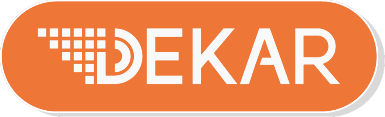 Стенды балансировочные для колес легковых  автомобилей HW 9710, 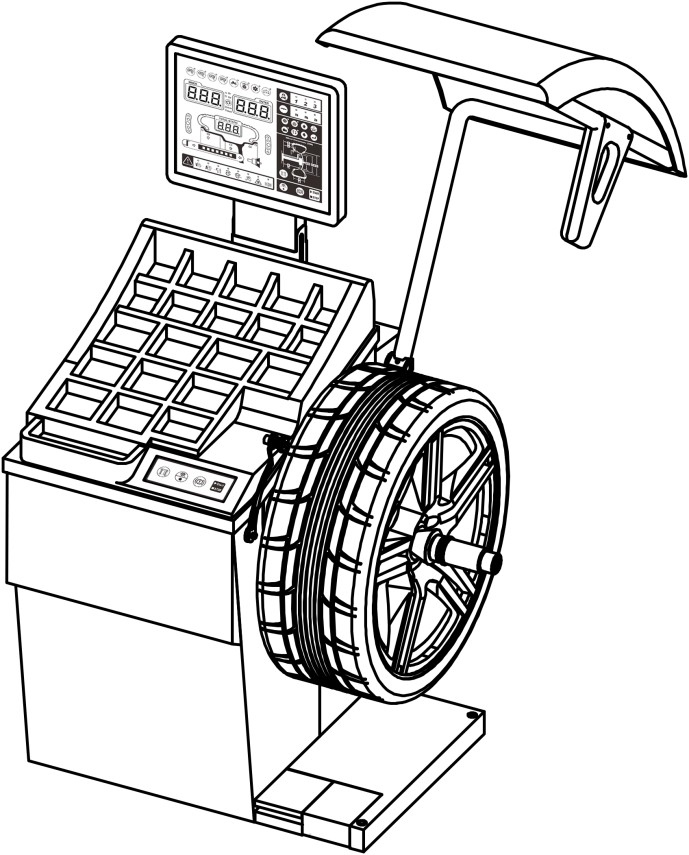 HW9720. Руководство по эксплуатацииВнимательно прочтите данное руководство перед эксплуатацией станка  и держите его под рукой для удобства поиска. Строго следуйте инструкциям для достижения наилучшей производительности  станка.           Версия№：V 1.0	Дата релиза： 20-09-20171 Правила техники безопасности................. ................................................. ...................... 11.0 Соответствующие напоминания о безопасности .......................................... 11.1 Инструкции по технике безопасности .................................................... ........... 41.2 Знаки о безопасности ................. .............................................. ................................ 52 Технические характеристики.............................. ................................................. .............. 62.1	Общий вид ............................................................ ................................................. .... 62.2 Панель управления .......................... ........................,,,......................... ...................... 72.3 Основные функции..... .................................................. .............................................. 82.4 Основные технические характеристики........................ ......................................103 Транспортировка и хранение ........................... ................................................. ............... 104 Установка............................................. ................................................. ...................................... 114.1 Распаковка ……….................................................... ................................................. ......11 4.2 Пространство для установки .................................................................... ............... 114.3 Сборка компонентов............................. ................................................. ................... 124.3.1 Сборка вала .................................................. ................................................. ......124.3.2 Сборка защитного кожуха ...................... ................................................. ....124.3.3 ............................................... ................................................. ...................................124.4 Подключение питания и подачи воздуха ......................... ................................13 4.4.1 Установка блока управления главным дисплеем ............ ................. 134.4.2 Подключение источника питания ...................... ...................................... 134.4.3 .............................................. ................................................. ................................... 135. Начало использования……………………………………………………………………..135.1 Самопроверка при запуске.................... ................................................. .............. 135.2 Монтаж и демонтаж колеса ...................................................... ............................135.2.1 Монтаж и демонтаж колеса HW9710 ................................................... .135.2.2 Монтаж и демонтаж колеса HW9720 ................................................... ..145.2.3 Монтаж специальных колес.................................. ......................................155.3 Балансировка ................................................... ................................................. ..........155.3.1 Стандартная динамическая балансировка............ ...............................165.3.2 Статическая балансировка ............... ................................................. ....... 185.3.3	Функция OPT............................................ ................................................. ... 195.3.4	Программы балансировки ALU....... ................................................. .... 205.3.5	Программы балансировки EALU...... ................................................. .. 225.3.6	Функция SPL (SPLIT)................................. ................................................. ...245.3.7 Балансировка колес мотоциклов........... ................................................ 265.3.8	Режим измерения радиального биения и осевого биения .... 275.3.9	Управление многими пользователями............. ................................ 285.3.10 Управление материалами грузиков-противовесов ............. ........ 295.3.11 Использование принадлежностей......................................................... 295.3.12 Использование клавиш быстрого доступа ....................................... 305.3.13	Дополнительные функции ............................. ...................................... 306 Настройка системы................................ ................................................. ............................. 326.0 Навигация по системным настройкам ...................... ...................................... 326.1.1 Информация о программе ...................................................... ……………326.1.3 Сообщения об ошибках.............................................. ................................ 326.2 Управление защитным кожухом (рис. 62) ..................... ................................ 356.2.1 Настройка работы с защитным кожухом .............. ..............................356.2.2 Настройка эффективности защитного кожуха…. ............. ................. 366.2.3 Настройка пневматического привода защитного кожуха (доп.  опция)…366.3 Настройка единиц измерения дисбаланса……………..................................... 366.3.1 ................................................ ................................................. ................................ 366.3.2 ................................................ ................................................. ................................ 366.3.3 ................................................ ................................................. ................................ 366.3.4 ................................................ ................................................. ................................ 366.4 Настройки автоматического измерителя…………………………………….......... 376.4.1 Единицы измерения автоматического измерителя «а»................. 376.4.2 Разрешение автоматического измерителя «а»...................................376.4.4 Единицы измерения автоматического измерителя «d”............... 376.4.5 Разрешение автоматического измерителя “d”. ............................. 376.4.6 Значение по умолчанию для автоматического измерителя «d». 386.4.7 Единицы измерения автоматического измерителя «b”................ 386.4.8 Разрешение автоматического измерителя “b” ............................. 386.4.9 Значение по умолчанию для автоматического измерителя “b”……………………………………………………………………………………………………..386.4.10 Активация автоматических измерителей расстояния и диаметра a”и d”…….……………………………………………………………...................................... 386.5.1 Настройка звукового сигнала ................................. ................................ 386.5.2. Настройка  громкости звукового сигнала......................................... 386.5.3 Функция перехода в режим ожидания................................................ 386.5.4 Настройка функции лазерного индикатора ....................................... 396.5.5 Автоматическая настройка  автоматического измерителя “a” и“d”и управления освещением ..................................................................... 396.5.6 Функция MOTO………………… ....................................... ........................................ 396.5.7 Настройка функции оптимизации (OPT) .............................. ...................... 396.5.8 Настройка режима разделения грузиков за спицами……………………………………………………………............................................ ....... 406.5.9 Определение положения дисбаланса и функция блокировки.......... 406.6 Функция управления аксессуарами .................................... ...................... 40７Программа калибровки .................................. ................................................. ............... 407.0 Программа калибровки................................... ................................................. ...... 407.1 Калибровка датчиков дисбаланса............. ................................................. ........ 417.1.0 Калибровочный инструмент ................ ................................................. ........... 417.1.1 Калибровка нуля........................................ ................................................. ... 417.1.2 Калибровка при наружном положении грузика……………...... ....... 427.1.3 Калибровка при положении грузика изнутри …………………............ 427.2 Калибровка нуля балансировочного вала................. ...................................... 427.2.0 Калибровочный инструмент ................ ................................................. ... 427.2.1 Шаг 1................................... ................................................. ................................ 427.2.2 Шаг 2............................................ ................................................. ...................... 427.3 Калибровка измерителей............................. ................................................. ....... 437.3.0 Калибровочный инструмент ............... ................................................. ... 437.4.0 ................................................ ................................................. ................................ 437.4.1 ............................................... ................................................. ................................ 437.4.2 Калибровка измерителя «d» Шаг 2 ....................... ................................. 447.4.3 Калибровка измерителя «d» Шаг 3 ....................... ................................. 447.5 ............................................. ................................................. ............................................. 448 Устранение неполадок ................................ ................................................. ...................... 458.1 Описание общих кодов… ............................................... ........................................ 458.2 Строка оперативной  информации и  описание.......... ..................................... 468.3 Описание кодов ошибок и решения ....................................... ......................... 479 Приложение..................................... ................................................. ...................................... 489.1 Электрическая схема..................................... ................................................. .......... 489.1.1 Схема HW9710 ....................................... ................................................. ........ 489.1.1 Схема HW9720 ....................................... ................................................. ........ 499.2 Пневматическая система………. ...................................... ...................................... 509.2.1 Схема HW9720 ................................................ ................................................. 501 Правила техники безопасности1.0 Соответствующие напоминания о безопасностиОсвещениеОбеспечьте достаточное освещение рабочей зоны станка (200Люкс)Не используйте станок  на открытом воздухе. И если пользователь будет использовать станок на открытом воздухе, подумайте повреждениях из-за ветра  молнии, дождя и т. д.Станок  должен стоять на ровной поверхности,   исключая  любой уклон. Пожалуйста, проверьте уровень станка перед его использованием.Демонтаж и утилизацияУЩЕРБ ОКРУЖАЮЩЕЙ СРЕДЕ.Только надлежащим образом обученный персонал может демонтировать и утилизировать устройство.ДемонтажПри демонтаже  изделия,  примите во внимание: ОПАСНОСТЬ  ЭЛЕКТРИЧЕСКИМ ТОКОМ!При выполнении любых работ по выводу из эксплуатации и демонтажу агрегата отключите от станка все источники питания, убедитесь, что они не могут быть включены непреднамеренно, и убедитесь, что они были отсоединены. Заземлите их и замкните накоротко, а также накройте или изолируйте соседние токоведущие части. Невыполнение этого требования может привести к серьезным травмам или смерти.ВЫСОКОЕ ДАВЛЕНИЕ – ПРЕДСТАВЛЯЕТ ОПАСНОСТЬПри проведении любых работ по выводу из эксплуатации и демонтажу станка  закройте и опорожните все соединительные трубы, пока давление не станет таким же, как давление окружающего воздуха (для версии станка с пневмоприжимом). Невыполнение этого требования может привести к травме.ВОЗМОЖНОСТЬ ТРАВМ!Зафиксируйте станок от соскальзывания. Станок готов к транспортировке.Важно, чтобы вся транспортная информация была соблюдена.УтилизацияСпециализированная компания с соответствующей компетенцией должна утилизировать станок  и отдельные компоненты. Должно быть обеспечено, что:–	 компоненты разделены в соответствии с типами материалов–	материалы сортируются и разделяются в соответствии с их свойствами. УЩЕРБ ОКРУЖАЮЩЕЙ СРЕДЕ.Утилизируйте все компоненты и рабочие материалы (например, масло, хладагент и водно-гликолевую смесь) отдельно в соответствии с материалом и в соответствии с местным законодательством и экологическими нормами.Регулярная информацияДекларация о соответствииОборудование, сопровождаемое этой декларацией, соответствует Директиве(ам) ЕС:2006г./42/EC Машины Директива2014/30/Электромагнитная совместимость ЕС ДирективаПроизводитель заявляет, что описанная продукция соответствует основным требованиям нижеуказанных стандартов, основанных на вышеупомянутых директивах. Элемент оборудования, указанный ниже, прошел внутренние производственные проверки с мониторингом окончательной оценки третьей стороной.Декларация по шумуУровень звуковой мощности: Lwa<85 ДбСопровождаемая неопределенностью K=4 дБЭто измерение выполнено в соответствии с EN ISO 3746:2010.Применяемые условия эксплуатации:Все двигатели работают с нормальной рабочей скоростью.«Приведенная цифра является уровнем эмиссии  и не обязательно является безопасным рабочим уровнем. Хотя существует корреляция между уровнями излучения и воздействия, ее нельзя надежно использовать для определения погоды или не требуются дополнительные меры предосторожности. Факторы, влияющие на фактический уровень воздействия на рабочую силу, включают характеристики рабочего помещения, других источников шума и т. д., т. е. количество машин и других смежных процессов. Также допустимый уровень воздействия может варьироваться от страны к стране. Эта информация, однако, позволит пользователю машины лучше оценить опасность и риск».1.1 Инструкции по безопасности  Машину должен использовать только авторизованный и должным образом обученный персонал.Неправильная эксплуатация приведет к неправильным результатам измерения. Калибровка должна производиться в строгом соответствии с инструкцией. Неправильная калибровка приведет к неправильной работе станка.  Рабочая среда должна соответствовать положениям настоящего руководства. Электропитание и подача воздуха должны соответствовать требованиям к данному  оборудованию. Защитный кожух должен быть установлен для обеспечения эффективной защиты. Нарушение инструкций по транспортировке и эксплуатации, содержащихся в данном руководстве, строго запрещено. Производитель не несет ответственности за любой ущерб или травмы, вызванные такой операцией. Превышение диапазона измерения оборудования может привести к повреждению и неточным измерениям. Если оператор не соблюдает правила техники безопасности и вызывает повреждение оборудования, сняв защитное устройство, производитель немедленно прекращает выполнение своих обязательств по безопасности.1.2 Знаки о безопасности2 Технич. характеристики2.1	Общий внешний вид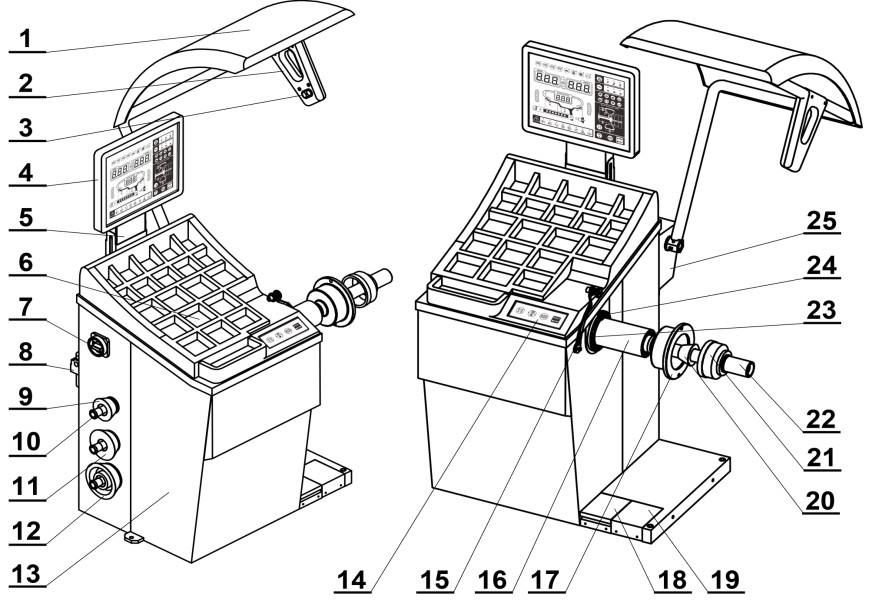 Рис.1 внешний вид структурыТабл. 1 описание структуры внешнего вида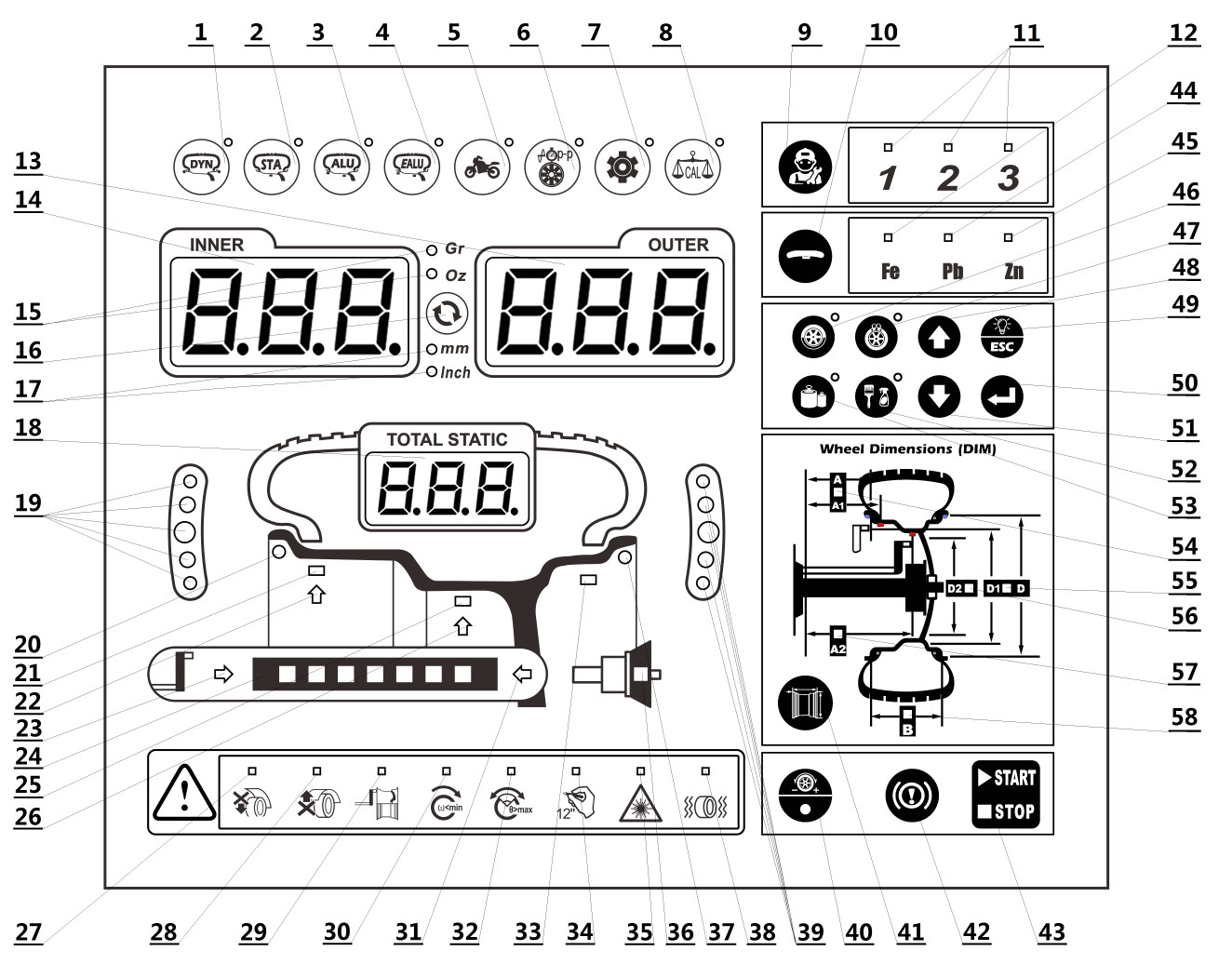 2.2 Панель управления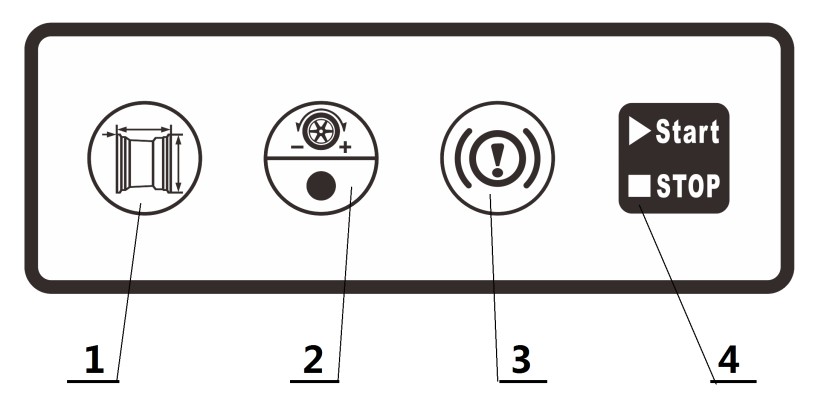 Рис.2 Передняя панель управленияТаб. 2 Описание функций передней панели управленияРис.3 Основной дисплей блока управленияТабл. 3 Функции дисплея управления 2.3 Основные функцииТабл. 4 Функции и описание моделей2.4 Основные технич. хар-ки3 Транспортировка и хранение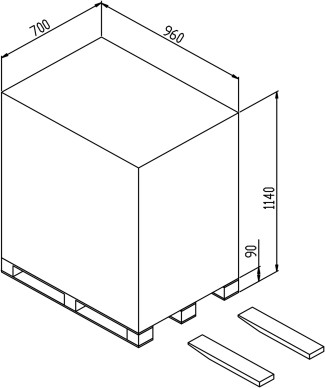 Станок следует транспортировать и хранить в оригинальной упаковке и складывать в соответствии с инструкцией на упаковке.Перемещайте упаковку с помощью соответствующего  вилочного погрузчика   (рис.4)  Табл. 5 Диапазоны значений 4 Установка.4.1 Распаковка. Сначала проверьте упаковку. Если есть какие-либо сомнения, прекратите распаковку и немедленно свяжитесь с поставщиком и агентом по доставке. Если упаковка в хорошем состоянии, откройте ее и убедитесь, что количество каждого компонента соответствует упаковочному листу. Проверьте машину и принадлежности. Удалите  болты, которые крепят дно коробки и машины. Установите  балансировочный станок устойчиво . Если есть какие-либо вопросы, не используйте машину и немедленно свяжитесь с поставщиком.4.2 Пространство для установки. Рабочая зона должна соответствовать требованиям рис. 2.4. Земля должна быть ровной и твердой, без вибрации.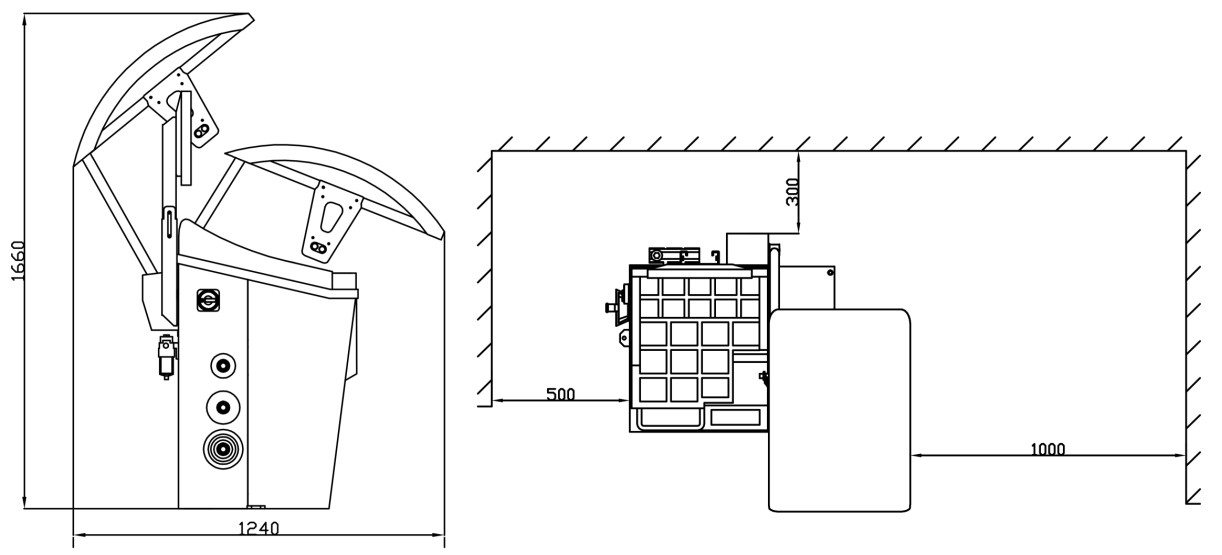 Рис.5 Требуемое пространство Розетки должны соответствовать требованиям по электропитанию в  п. 2.4. Для HW9720,  также должен быть обеспечено пневмопитание в соответствии с требованием п. 2.4.Пространство установки должно  соответствовать размерам на рис. 5, чтобы убедиться, что все компоненты работают без каких-либо ограничений. Станок не должен подвергаться воздействию солнечных лучей и дождя. При использовании на открытом воздухе следует обеспечить укрытие (навес).4.3 Сборка компонентов.4.3.1 Сборка вала.Достаньте детали резьбового  вала (рис. 6) или детали автоматического вала (рис. 7) из коробки с принадлежностями исоберите их, как показано на рисунках ниже.4.3.2 Установка защ.кожухаКожух с кронштейном  показан на рис. 8Сначала подсоедините штекер защитного выключателя, а затем зафиксируйте кожух  в соответствующем положении.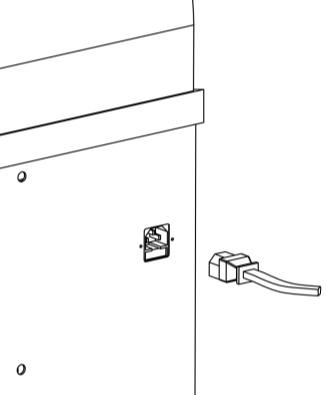 4.3.3 Установка держателей конусов（Рис.8）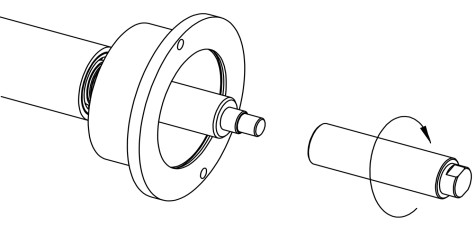 Рис.6 Узел с  валом  HW9710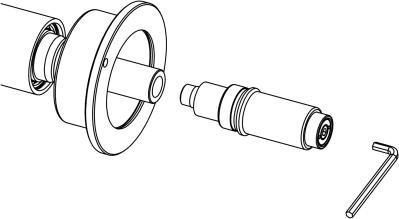 Рис.7 Сборка автоматического вала HW9720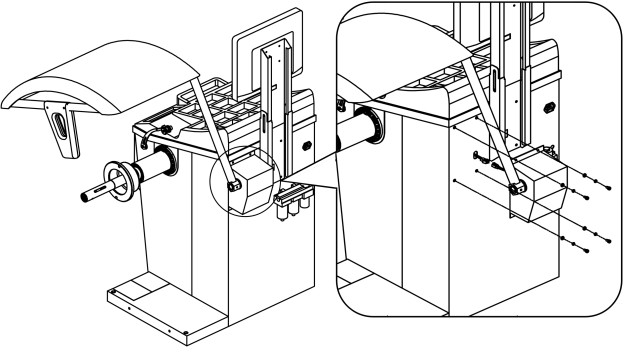 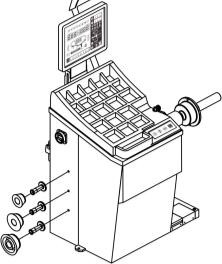 Рис.8 защитный кожух, втулки  конусов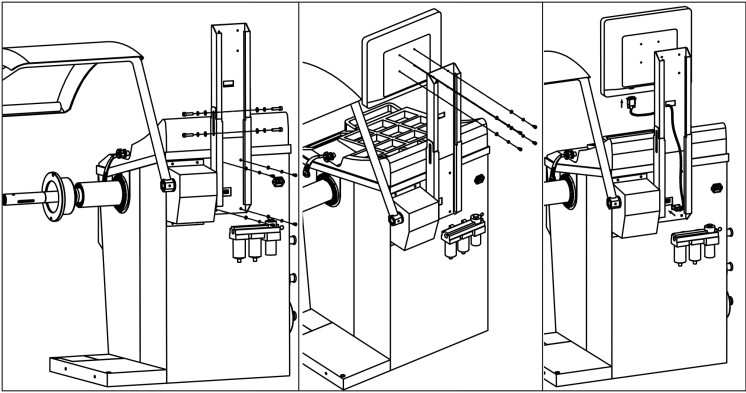 Рис. 9  Установка блока управления основным дисплеемРис.10 подключение 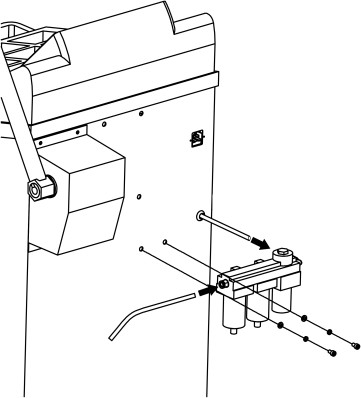 источника  питания                                         Рис.11 подключение подачи воздуха4.4 Подключение питания и подачи воздуха.4.4.1Установка блока управления основным дисплеемПодключите дисплей, как показано на рис.9, а затем подключите кабель VGA.4.4.2 Подключение источника питанияСм. рис. 10, чтобы подключить и вставить другой конец кабеля в розетку.Примечание: Розетка питания должна соответствовать местному стандарту и требованиям пункта 2.4 настоящего руководства.4.4.3 Подключение подачи воздуха (Рис.11） Подача воздуха должна соответствовать требованиям п. 2.4 данного руководства. Отрегулируйте воздух в соответствии с Руководством по эксплуатации блока подготовки воздуха FRL.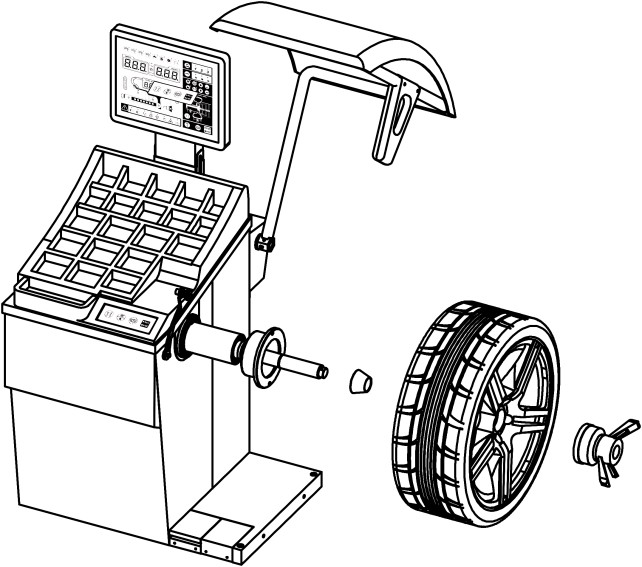 5 Начало использования5.1 Самопроверка при запускеВключите станок, система начнет самопроверку, а затем войдет в заданный режим балансировки. Режим по умолчанию — динамический.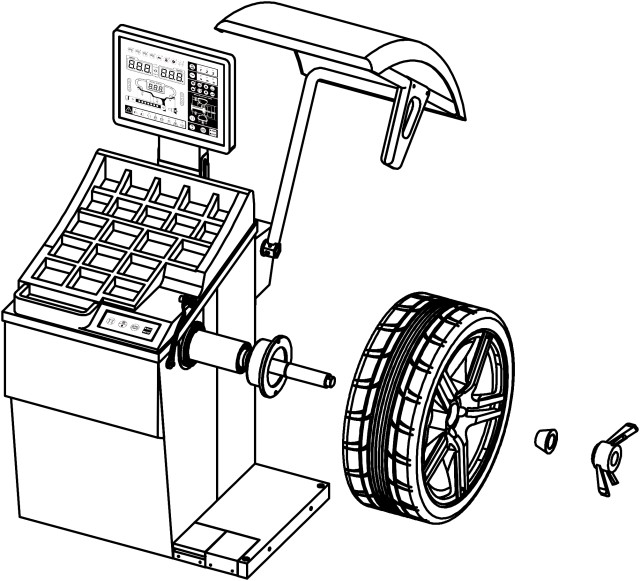 5.2 Установка и снятие колеса.5.2.1 HW9710 Монтаж и демонтаж колес.Есть два пути установки колеса:Установка колеса в «прямом» направленииРис.12  установка колеса  «обратным» способом (на примере станка HW9710)«прямое»  направление и обратное направление. Сначала выберите конус, который соответствует размеру отверстия обода, чтобы центральное отверстие находилось в пределах диапазонаконуса, а затем установите колесо, как показано на рис.12. Зафиксируйте его   быстрозажимной гайкой.Для демонтажа колеса, отверните быстрозажимную гайку и сняв колесо и втулку.5.2.2 Монтаж и демонтаж колес на HW9720.Как и в 5.2.1, есть два способа крепления колеса. Сначала выберите конус, соответствующий размеру отверстия обода, чтобы центральное отверстие находилось в пределах диапазона конуса, затем установите колесо, как показано на рис. 13, и, наконец, нажмите на педаль, чтобы завершить монтаж.Или наоборот, откройте защитный кожух и нажмите на педаль, снимите колесо и втулку.Установка колеса в «прямом» направлении	Установка  колеса в обратном направлении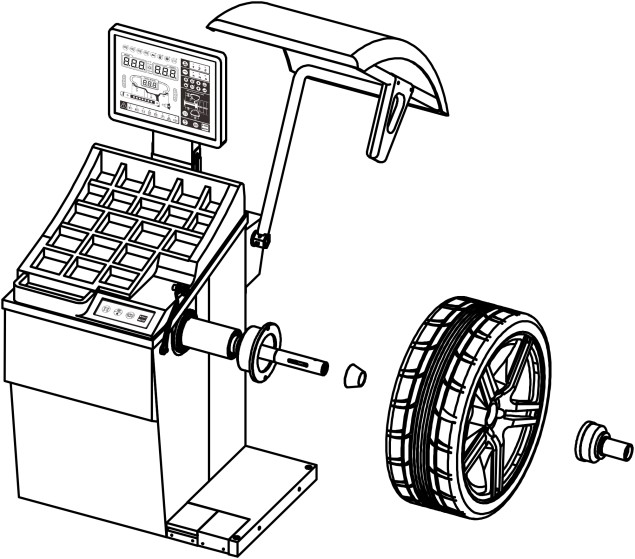 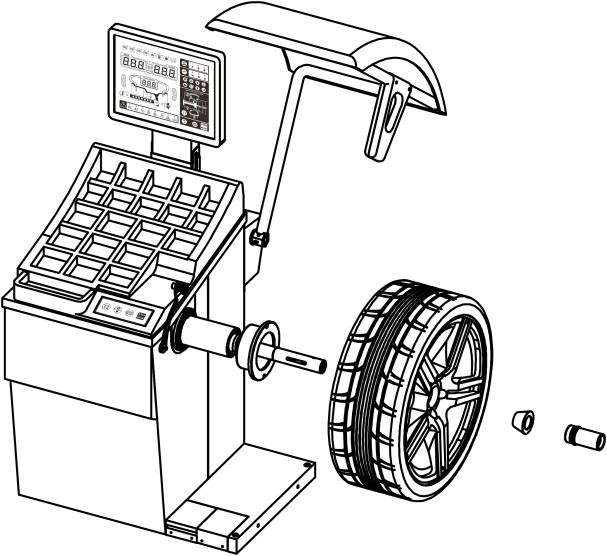 Рис. 13 Крепление колеса HW9720Замечание：При установке колеса на HW9720 прикрепите колесо к пластине с фланцем как можно ближе, насколько это возможно. Прижмите переходник (стопорную втулку) к ободу, а затем нажмите педаль, чтобы зафиксировать колесо.5.2.3 Монтаж специальных колес5.2.3.1 Монтаж сверхширокого колеса Рис.14 установка сверхширокого колеса                       Рис. 15. Колесо без центрального отверстия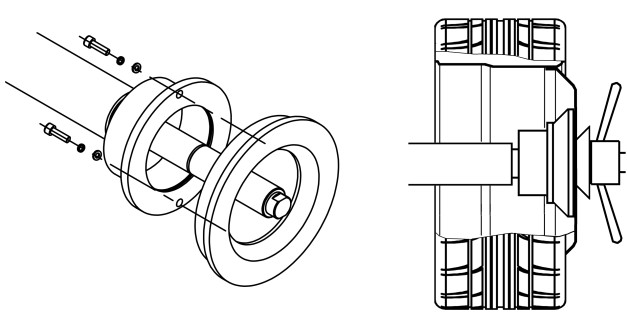 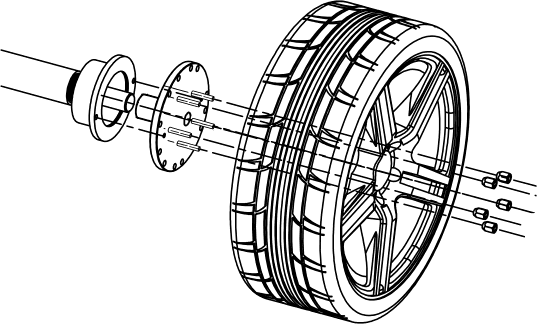 Дополнительный аксессуар XSTD-2X называемый удлинитель фланца необходим для монтажа сверхшироких колеса. Соберите фланец, как показано на рис. 14, а затем установите колесо. Этот аксессуар может увеличить ширину балансируемого колеса.5.2.3.2 Монтажных колеса без центрального отверстия.Для установки колес без центрального отверстия требуется специальный аксессуар XSTD-61 (доп. опция). Установите, как показано на рис.15.5.3 Балансировка.На рис.16 показаны все режимы балансировки, доступные для разных типов колес и различных предпочтений клиентов. За исключением статической балансировки, все они относятся к стандартной динамической балансировке.В режимах балансировки, отличных от мотоциклов, настоятельно рекомендуется режим EALU, так как он намного удобнее, быстрее и точнее. Это хорошая замена традиционному режиму балансировки ALU.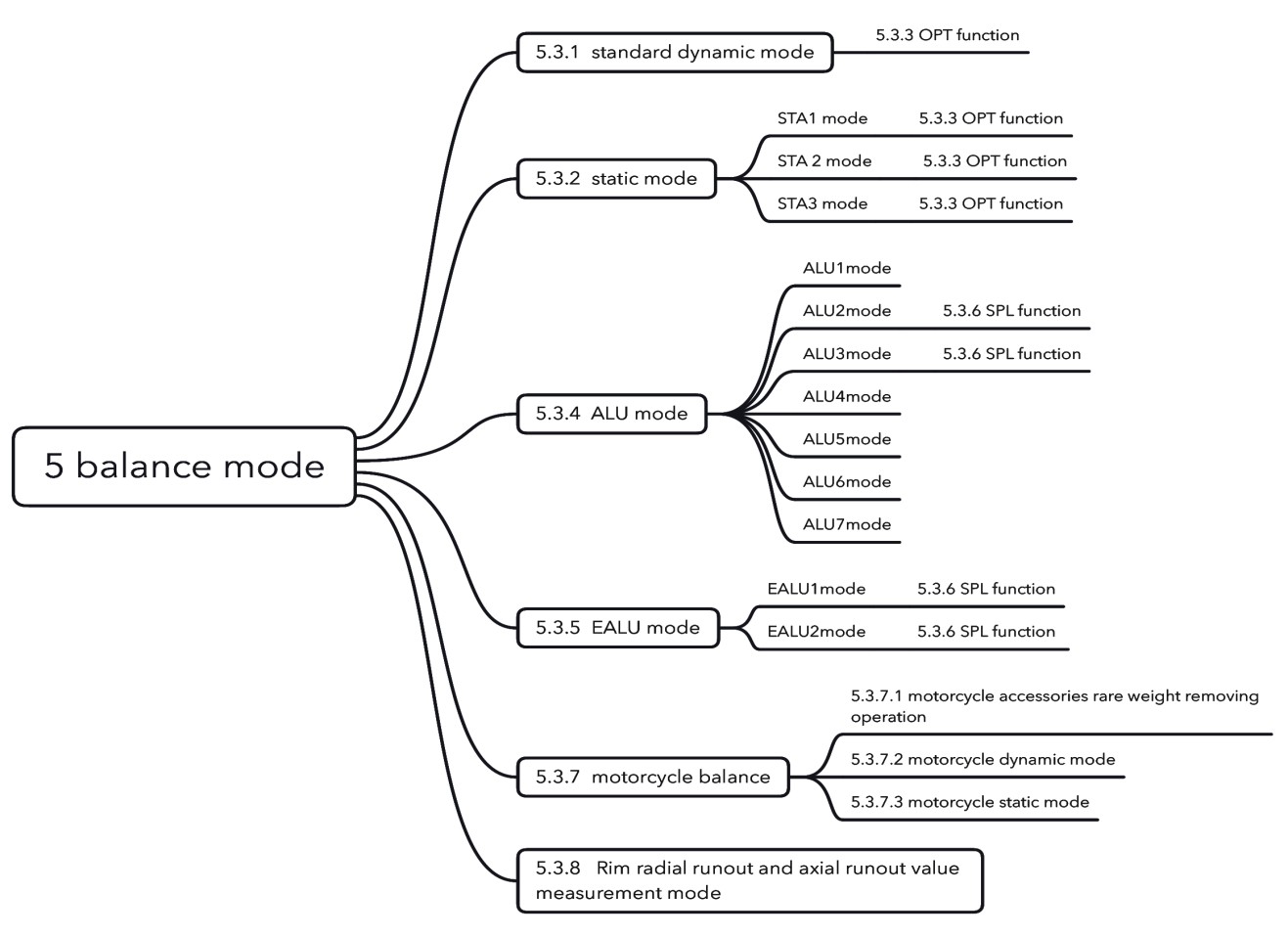 Рис.16 Режимы балансировки5.3.1 Стандартная динамическая балансировка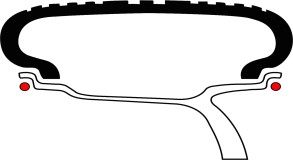 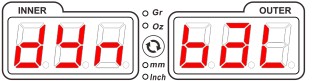 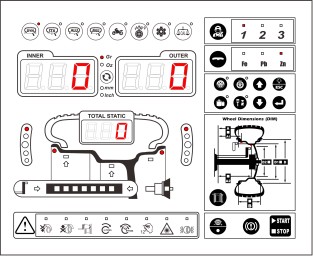 При запуске станка по умолчанию включается режим стандартной динамической балансировки (Рис.17) В других режимах нажмите кнопку для перехода в динамический режим.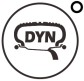 Динамический баланс — это режим векторного баланса, поэтому для колеса, ширина которого меньше 2,5 дюймов, рекомендуется программа статической 	балансировки.	5.3.1.1 Ввод параметров колесаВведите параметры колеса, как показано на рис.19, вручную или автоматически. Вытяните автоматический измеритель датчик (рис. 18) до края  диска, а затем завершите ввод.Рис.17 Динамическая балансировка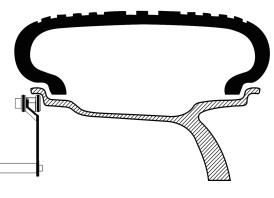 Рис.18 Измерение (ввод)параметра 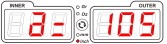 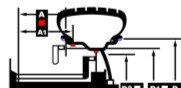 Рис.19 ввод параметров колеса5.3.1.2 Стандартная операция динамической балансировкиСм. рис. 20 для стандартной динамической и балансировки.Рис.20 Стандартное измерение динамического дисбаланса5.3.2 Статическая балансировка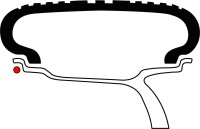 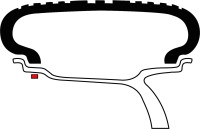 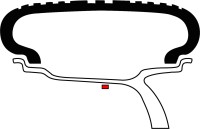 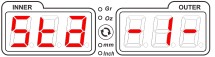 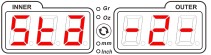 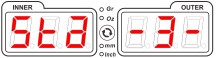 Из любого другого режимизмерения, нажмите кнопку, 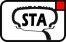 чтобы перейти в режим STA1Постоянно нажимайте для переключения Режим STА1	Режим STА2	Режим STА3Рис.21 Режимы статической балансировкимежду STA1, STA2 и STA3. Колеса могут достичь баланса моментов с помощьювращающегося вала вал через статическую балансировку. Если станок переходит в статический режим измерения после стандартного измерения (динамической балансировки), операцию балансировки можно выполнить напрямую, пропустив процесс измерения, показанный на рис. 5.3.2.1.5.3.2.1 Ввод параметров колесаКак и в 5.3.1.1, введите три параметра колеса. Т.к. это статическая  балансировка, - в расчете участвует только диаметр“d», однако предлагается ввести 3 параметра, чтобы упростить переключение между различными режимами.Рис.22 Измерение статического дисбаланса 5.3.2.2 Измерение статического дисбаланса (на примере STA1)5.3.2.3 Разница между STA1, STA2 и STA3Положения дисбаланса-  разные. Из-за этого STA1 прижимает груз к краю обода, а STA2 и STA3 прикрепляют груз к внутренней стороне обода. Значения дисбаланса меняются с радиусом.Рис. 23 разница между STA1, STA2 и STA3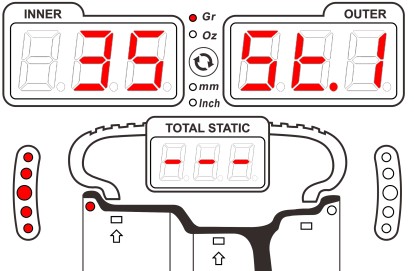 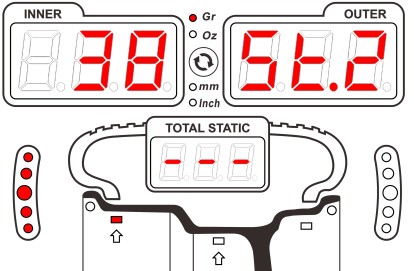 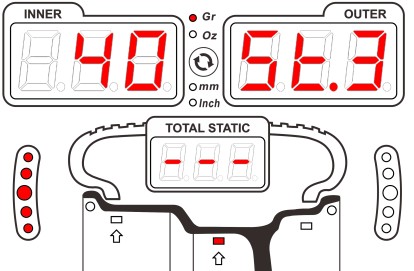 5.3.3 Функция  оптимизации ОПТ (OPT)ОPT можно использовать только в стандартном динамическом режиме и статическом режиме. Эта функция предназначена для компенсации дисбаланса между шиной и стальным ободом, чтобы максимально уменьшить вес устанавливаемых грузиков.5.3.3.1 Запуск оптимизации (OPT)В стандартном динамическом или статическом режиме нажмите чтоб запустить эту функцию. Когда значение общего статического дисбаланса меньше установленного значения, указанного в главе 6.5.7, появится сообщение , означая, что оптимизация не требуется, и автоматически вернется в текущее состояние.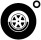 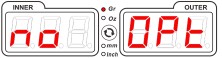 Но если условия позволяют, программа переходит к стадии «OPT1». Положение дисбаланса будет разблокировано автоматически.5.3.3.2	Шаг 1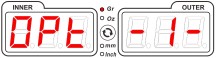 Сначала отметьте мелом контрольную точку, соответствующую ниппелю, затем поверните ниппель на 12 часов и оставьте там, нажмите или чтобы  перейти к стадии  «OPT2».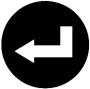 5.3.3.3	Шаг 2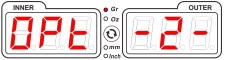 Снимите колесо с балансировочного станка, снимите  шину с диска на шиномонтажном станке. Снова установите диск на балансировочный станок, поверните ниппель на 12 часов еще раз и оставьте в нем и нажмите или  чтоб перейти к стадии  «OPT3».5.3.3.3	Шаг 3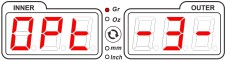 5.3.3.3.1 Выполнение измерения OPTЗакройте защитный кожух, начните измерение OPT.，По окончании будет отображаться  - предположительное значение остаточного дисбаланса (15 г) после оптимизации. Вращайте колесо, пока не загорятся все индикаторы снаружи,，нанесите на диск отметку мелом в положении «12 часов»  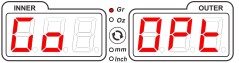 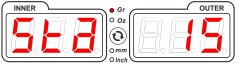 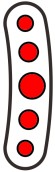 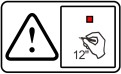 5.3.3.3.2 Оптимизация положения  диска и шиныСнимите диск с балансировочного стенда, с помощью шиномонтажного станка установите диск  и шину на место, чтобы контрольные метки совпадали. Оптимизация закончена. Нажмите любую кнопку, будет отображаться   а также программа вернется в предыдущее состояние измерения.	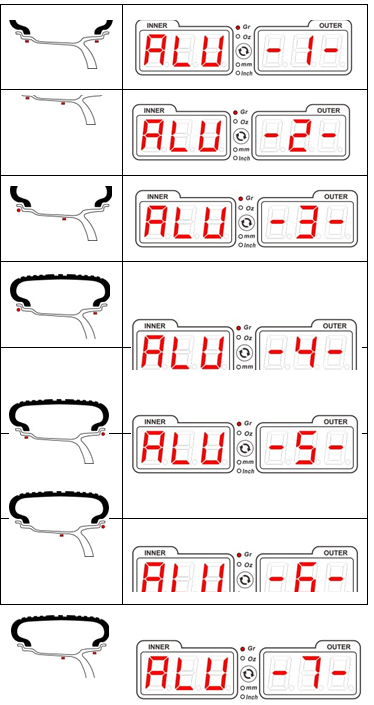 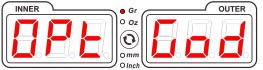 5.3.3.4 Выход из режима OPTПри измерении – «OPT» можно прервать нажатием  кнопок             или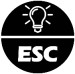 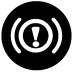 и станок возвращается к предыдущему	состоянию  измерения.5.3.4	Балансировка в программах ALU	 В любом другом режиме измерений,	нажатие кнопки позволит  перейти  в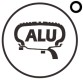 Режим ALU1. Нажатие Рис. 24 Режимы ALU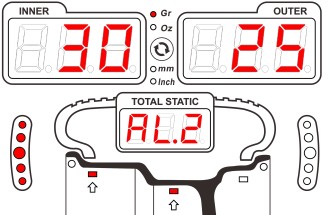 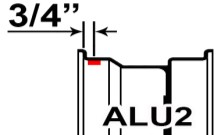  кнопки позволяет переключаться между режимами ALU1-ALU7 (рис. 24)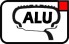 После стандартного измерения в динамическом режиме, можно непосредственно перейти в режим ALU (можно пропустить ALU - измерение, а затем непосредственно выполнить операцию балансировки.5.3.4.1 Ввод параметров колесаТак же как и в главе 5.3.1.1, введите 3 параметра колеса. На основе 3 параметров и формы обода из сплава балансировочный станок автоматически рассчитает физический размер соответствующего положения клейкого груза, а затем выполнит балансировку.5.3.4.2 Измерение баланса ALUВозьмем ALU2 в качестве примера и обратимся к процессу измерения ALU, показанному на рис. 25.Рис.25 Работа балансировки в режиме ALU2Рис.26 Приклеивание клейкого груза в режиме ALU1-7Куда приклеить груз - зависит от формы обода. Выберите поверхность с бОльшим расстоянием, а затем приклейте или прикрепите груз, как показано на рис. 26, а затем балансировка в режиме ALUзавершена.5.3.5 Балансировка в режиме  EALUБалансировка в режиме EALU - является особой функцией данного станка. Он выполняет точную балансировку ALU с помощью автоматических измерителей. Есть два режима: EALU1 и EALU2.5.3.5.1 Вход в режим EALU и ввод параметров колеса（Рис. 27）В любом режиме измерения - выдвиньте измеритель  в положение 1, а затем  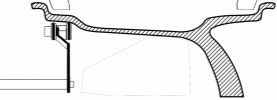 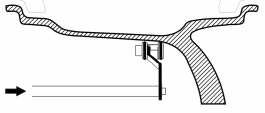 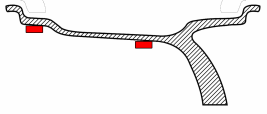 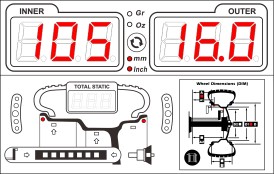 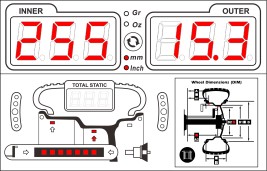 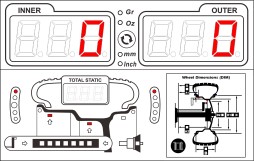 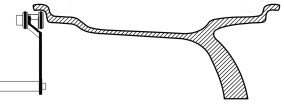 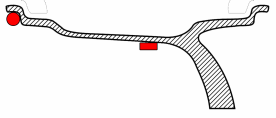 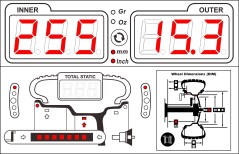 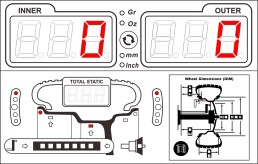 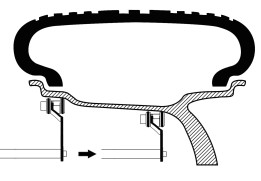 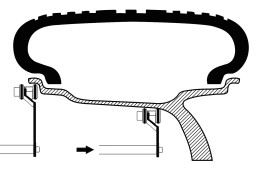 Рис.27 Режим измерения дисбаланса EALUв положение 2，затем верните его в исходное положение. Станок автоматически перейдет в выбранный режим, и примет в расчетах  конструкцию (конфигурацию) диска по измеренным  положениям.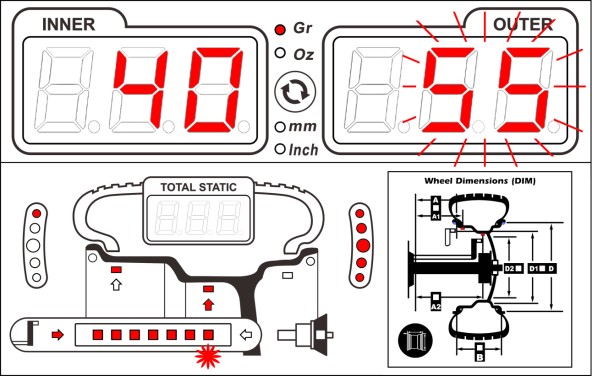 Рис.28 Измерение баланса EALU                         Рис. 29 Клейкий груз на конце калибра (измерителя)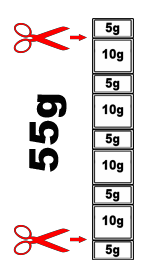 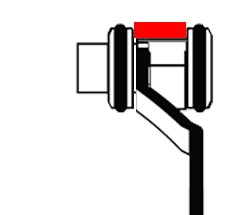 5.3.5.2 Балансировка в режиме  EALUКак и в других режимах, закройте защитный кожух, чтобы начать измерение. Когда закончите (например, EALU1, рис. 28), он автоматически остановится и зафиксируется во внутреннем или внешнем положение максимального дисбаланса.5.3.5.3 Работа с  клейким грузиком грузом EALU5.3.5.3.1 EALU, внешний клейкий грузик 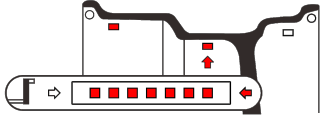 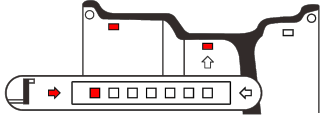 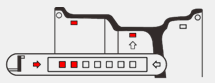 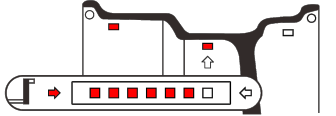 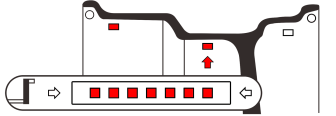 В положение дисбаланса (рис. 28,  55г снаружи) - индикатор снаружи мигает, а также	тем временем стрелка указывает на выдвигание измерителя. Возьмите груз весом 55 г, снимите с него заднюю пленку и расположите груз  на конце измерителя липкой  стороной вверх (рис. 29)Выдвиньте измеритель,  как показано нарис.30,  прочно прикрепите груз в  в указанном положении для коррекции дисбаланса по наружной плоскости  коррекции.Рис.30 Подсказки для EALU2, приклеивание грузика    со звуковым сигналом.5.3.5.3.2 Работа с клейкими грузиками, устанавливаемым с внутренней стороны ( EALU ).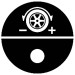 Нажать чтобы автоматически расположить  и зафиксировать положение дисбаланса с внутренней стороны. В режиме балансировки EALU1, операции внутреннего и внешнего баланса одинаковы. См. рис. 31.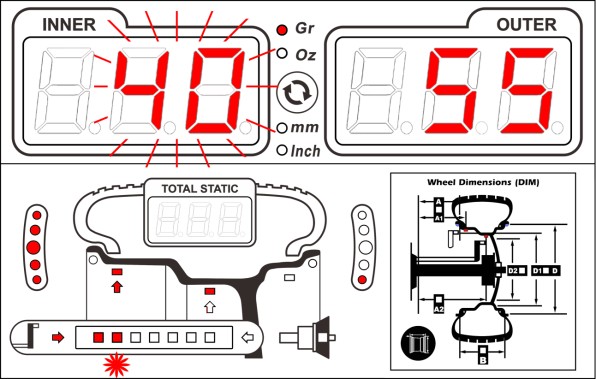 Рис.31 Положение внутреннего дисбаланса в режиме EALU1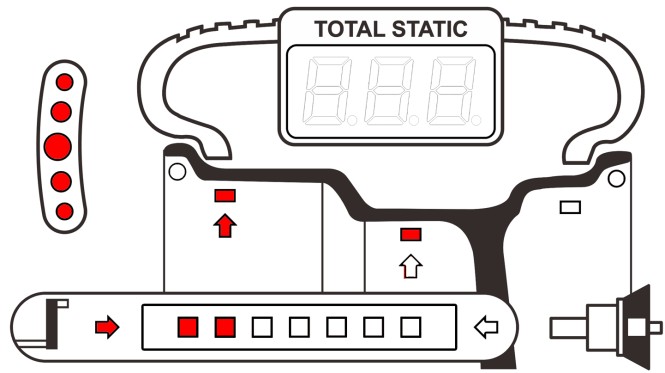 В режиме балансировки EALU2  внутренний грузик – набивной  (см. рис. 20.2). Закрепите грузик показанный для «ВНУТРЕННЕГО»  («INNER»)  положения, указанного лазером.5.3.6 SPL - Функция разделения грузиков за спицамиЭта функция состоит в том, чтобы разделить  грузик, который необходимо прикрепить снаружи, на 2 эквивалентных груза и спрятать их за двумя соседними спицами, чтобы не ухудшать  внешний вид диска. Он имеет два режима, SPL1 и SPL2, которые можно выбрать с помощью настроек в главе 6.5.8. В режимах ALU2, ALU3 и EALU, если есть дисбаланс снаружи, нажмите чтоб войти в режим SPL. Во время работы в режиме SPL нажмите или  для остановки работы (при необходимости).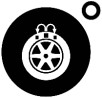 5.3.6.1 Режим SPL1Первым шагом в режиме SPL1 является выбор количество спиц.（Рис.32）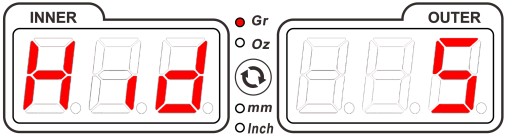 5.3.6.1.1 Выберите количество спицНажмите и удерживайте кнопку и Рис.32 Выбор  количества спиц вSPL 1 режимев то же время вращайте колесо для ввода  количества спиц (от 3 до 10) - Рис.33.Рис.33 Разделение  по количеству спиц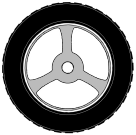 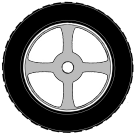 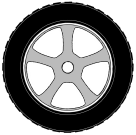 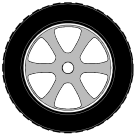 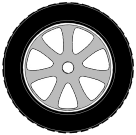 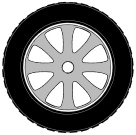 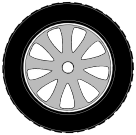 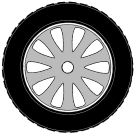 5.3.6.1.2 Подтверждение фазы (выбора) спицы.Выберите любую спицу как начальную и поверните ее на «12Часов», нажмите или же тo подтвердить начальную точку. Функция разделения завершена  (Рис.34.После разделения - снаружи появятся два положения для корректировки дисбаланса (за исключением того, когда  исходное положение дисбаланса окажется строго  позади одной спицы). Теперь  положения для установки двух клейких  находятся за спицами, а общий вес эквивалентен  исходному весу для корректировки дисбаланса (Рис.35).SPL1 удобно делать для регулярно расположенных  спиц. Однако существует ограничение для других структурных спиц. Например, спицы на рис. 36 можно разделить только таким образом. В то время как на рис.37 для соседних спиц нет возможности выполнить разделение.5.3.6.2 Режим SPL2SPL2 — более гибкий режим, который позволяет выполнить разделение грузиков за соседними спицами.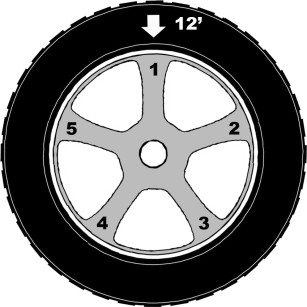 Рис.34 подтвердить фазу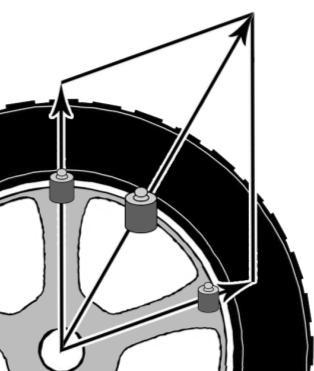 Рис.35 вектор разделения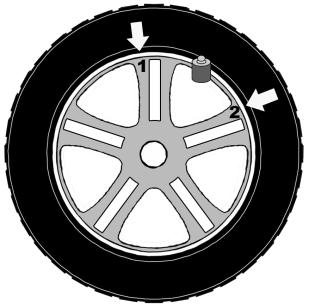 Рис. 36 SPL1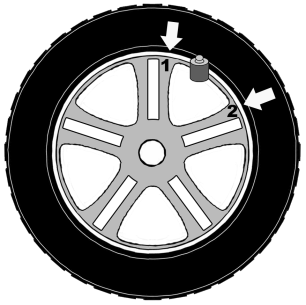 Рис.37 SPL2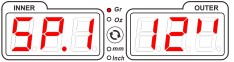 5.3.6.2.1 Выберите первую спицу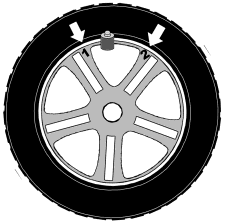 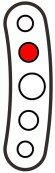 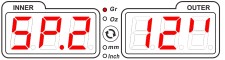 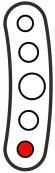 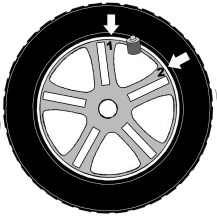 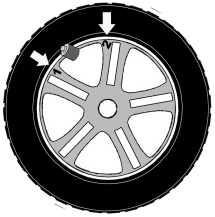 Выберите Spoke1 рядом с положением дисбаланса (рис. 38), в положении «12 часов».Нажмитеили чтобподтвердить.5.3.6.2.2	Выберите вторую спицу Рис.38 Операция разделения грузиков   SPL2Выберите спицу 2 рядом с положением дисбаланса поз. 2 (рис. 38). В положении «12 часов» нажмитеили для подтверждения. Процедура  SPL2 закончена.Так же, как и SPL1, после разделения  появятся два положения дисбаланса, а положения приклеивания грузиков  находятся за спицами. Вес и положение двух грузиков  эквивалентны одному исходному грузику  (Рис. 35)5.3.7 Балансировка  мото колес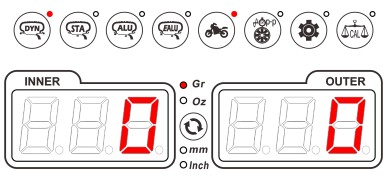 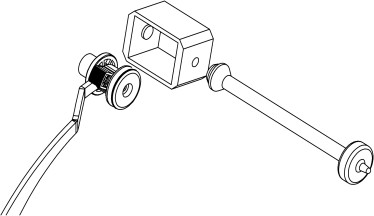 Балансировка  мото колес состоит из статического и динамического  режимови должна Рис.39 Режим балансировки мотоциклаРис.40 Установка удлинителя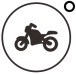 выполняться со специальными аксессуарами. Нажмите кнопку чтобы войти в режим динамической балансировки мото колес (рис. 39)Как указано на рис. 41, установите специальный адаптер-зажим и удлинитель для щупа-измерителя (рис. 40)5.3.7.1 Операция по обнулению веса адаптера  мото аксессуараВ станке предусмотрена специальная  функция обнуления веса мото адаптера для обеспечения более точных  измерении.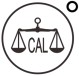 Нажать		для входа 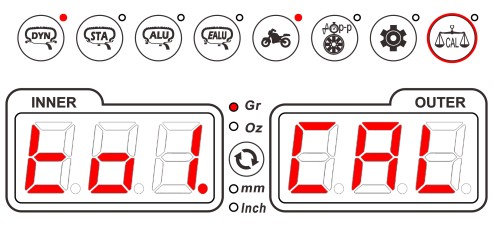 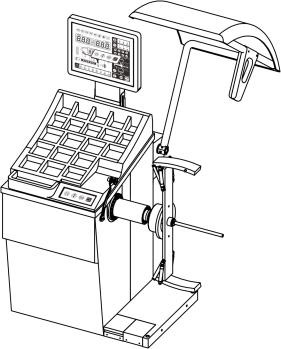 в режим обнуления （Рис.42.Закрыть кожух для запуска операции.Когда измерение завершено, как внутренний, так и внешний дисплей отображают 0 , 0. Процедура обнуления закончена.5.3.7.2	Динамическая мото балансировка.Рис. 42 Обнуление собственного  веса мото аксессуара 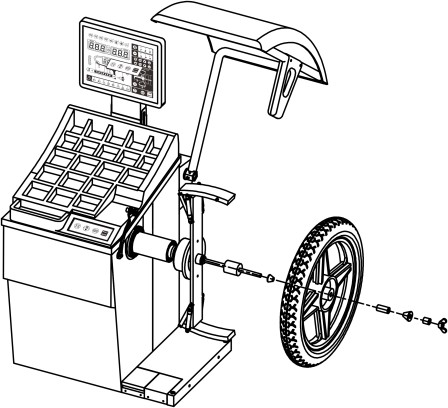 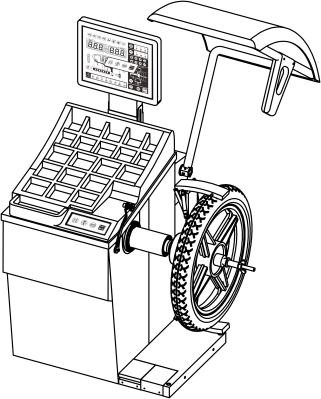 Рис.43 Установка специального зажима-адаптера  для мото колесУстановите колесо на балансировочный станок, как показано на рис. 43.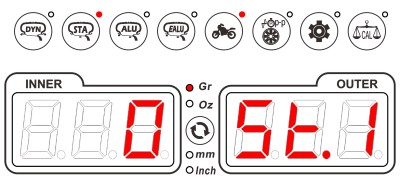 Этапы измерения и операции балансировки такие же, как и при стандартной динамической балансировке, описанной в  Главе 5.3.1.5.3.7.3	Статическая мото балансировка.В режиме балансировки мото колес, нажмите 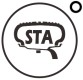 Рис.44 измерение статического баланса колеса  мотоцикладля  входа в режим статической балансировки. Этапы измерения и операции балансировки -  такие же, как и статической балансировке, описанной  в главе 5.3.2.5.3.8	Режим измерения радиального биения и осевого биения.Этот режим предназначен для предоставления пользователю объективной оценки состояния обода путем проверки радиального биения обода и погрешности осевого биения, а также положения максимального значения биения.В режиме балансировки колес нажмите для входа в режим измерения биений обода (рис.45).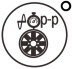 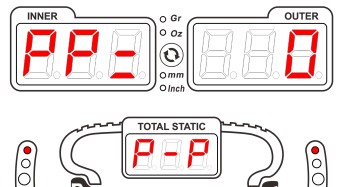 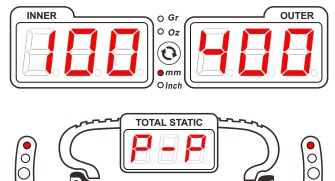 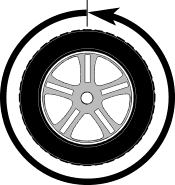 Эта операция должна выполняться на поверхности внутренней кромки обода, поэтому грузики на внутренней плоскости обода должны быть удалены, чтобы обеспечить отсутствие препятствий на контролируемой поверхности.Во время измерения нажмите или  для остановки - если нужно  вернуться к предыдущему режиму измерения.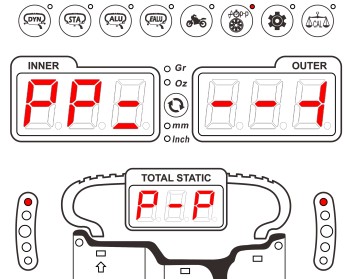 Рис.45 Измерение значений биения5.3.9	Функция Мульт-Оператор (режим нескольких пользователей).Эта функция предназначена для управления различными режимами и предпочтениями, используемыми разными пользователями.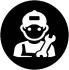 Нажмите чтобы выбрать между пользователем 1, 2 и 3. (Рис. 46), и результат будет сохранен  автоматически.При переходе в режим нового пользователя станок  сохранит весь режим предыдущего пользователя, а затем запустит режим нового пользователя,    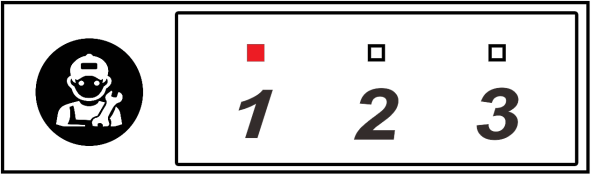 включая	режим измерения, параметры колеса  единицу измерения, тип грузика, настройки, итд.         Статус пользователя 1Рис.46 Выбор в режиме «мультиоператор»Между тем, рабочее время каждого пользователя можно узнать в разделе «Информация об использовании см. главу 6.1.2. Эта функция может управлять разными операторами («мультикомандность») и может управлять балансировкой колес из разных партий и с разными параметрами (применяется  в основном для шинных заводов).5.3.10 Ввод информации о материале балансировочного грузикаГрузики, изготовленные из различных материалов, могут незначительно влиять на результат балансировки из-за их веса и формы. При относительно строгих требований к результату следует выбрать соответствующий материал, чтобы обеспечить точность балансировки.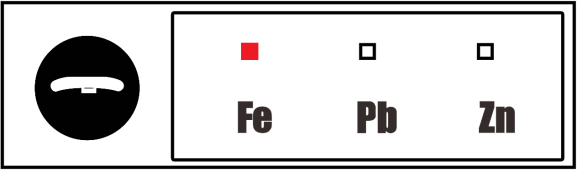 Нажимать тo выберите грузик  Fe (железо), Pb (свинец) или Zn (цинк)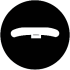 （Рис.47） и выбор будет сохраненавтоматически.5.3.11 Использование аксессуаровВыбран грузик  FeРис.47 Управление материалами противовесаНастройки касаемо используемых  аксессуаров – см. в п. 6.6., в режиме балансировки  нажмите            когда отобразится   нажмите    чтоб отобразилось 	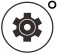 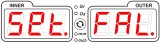 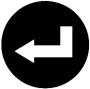 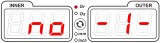 В этом режиме нажмите 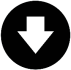 для выбора аксессуара, который будет использоваться нажмите  чтоб вернуться в режим балансировки и будет гореть индикатор 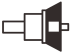 Установите аксессуар, соответствующий номеру, показанному на рис.14. Аксессуар позволит обеспечить точность измерения.5.3.12 Использование  клавиш быстрого доступа.Удобные клавиши быстрого доступа (Рис. 48) упрощают поиск основных функций и управление ими.5.3.13 Дополнительные функции.5.3.13.1 Функция точного отображения  значения балансаВо время балансировки нажмитеи не отпускайте кнопку, «ВНУТРЕННИЙ» (“INNER”) и «ВНЕШНИЙ» (“OUTER”) индикаторы будут отображать точное значение дисбаланса. Если отпустить ,  станок вернется к состоянию округленного отображения дисбаланса (рис. 49).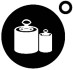 Если пользователь  желает сохранить «точное состояние отображения», нажмите и  одновременно.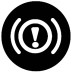 5.3.13.2 Режим очистки колесФункция очистки предназначена для режима клейких грузиков, чтобы обеспечить достаточную чистоту внутренней поверхности обода колеса чтоб то приклеить грузик.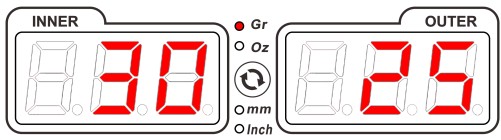 Нажать 	，окно покажет  положение приклеивания «12» или «6» - положение для очистки (рис. 50), и лазер также укажет точное положение.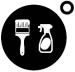 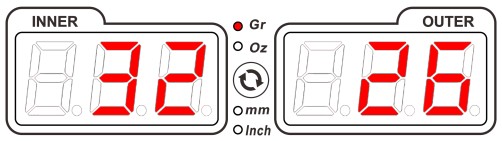 5.3.13.3 Функция освещенияУ станка есть функция освещения.Округленное отображение                  Точное отображениеРис.49 Точное и округленное отображениеОна применяется при установке клейкого грузика и выполнении замеров внутренним щупом-измерителем. В любом режиме измерения можно включить или выключить  освещение, нажав. В целях безопасности свет автоматически выключается после100 секунд.5.3.13.4 Функция перехода в ждущий режим.Эта функция  может быть активирована  как указано в главе 6.5.3. Без каких-либо операций в течение установленного времени ожидания балансировочный станок автоматически переходит в «спящий» режим. При  этом система отключит основные части, работающие от электричества, и отобразит «спящий» режим. Нажатие любой клавиши или любой операции – выводит станок из ждущего режима.5.3.13.5 Режимы точной балансировки и режим экономии грузика.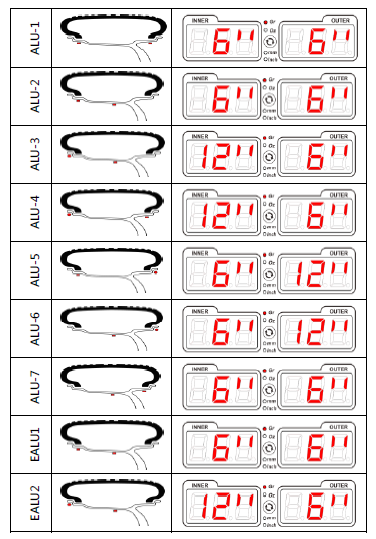 Режим экономии массы грузиков можно включить как указано в п. 6.3.3. Для точной балансировки в режиме динамической балансировки, когда значение внутреннего и внешнего дисбаланса <5 г (стандарт), а общее значение статического баланса также <5 г, будет отображаться «0», «0», что можно принять за идеальное. Режим точной балансировки может устранить остаточный дисбаланс, таким образом улучшив качества баланса. Принимая во внимание, что режим балансировки с экономией веса, по сравнению с режимом точного баланса, может  не только отвечать требованиям точности  но и экономить грузики  лучшем виде, таким образом  постепенно помогает сэкономить деньги. 5.3.13.6 Функция быстрого переключения единиц измерения При измерении дисбаланса или ввода параметров колеса,  единицы измерения грамм/унция или мм/дюйм   можно изменить между в любое времянажав.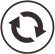 6. Настройки системы6.0 Навигация по системным настройкам.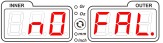 В случае, если настройка аксессуара не выбрана, нажмите, чтоб выбрать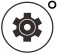 а затем войдите в меню системных настроек. В случае, если выбрана настройка аксессуара, сначала отобразится , а затем снова нажмите чтоб войти в меню системных настроек Рис.52），Чтоб  редактировать, выйти или сохранить – используйте кнопки, показанные на Рис.51.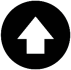 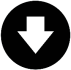 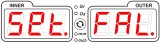 6.1 Информационный запрос（Рис.53）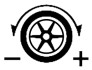 6.1.1 Информация о программеОтображается номер версии и дата выпуска.6.1.2 Информация об использованииПоказывает общее время работы Рис.51 Функция кнопки управлениястанка и время работы каждого от одного до трех пользователей.6.1.3 Информация об ошибке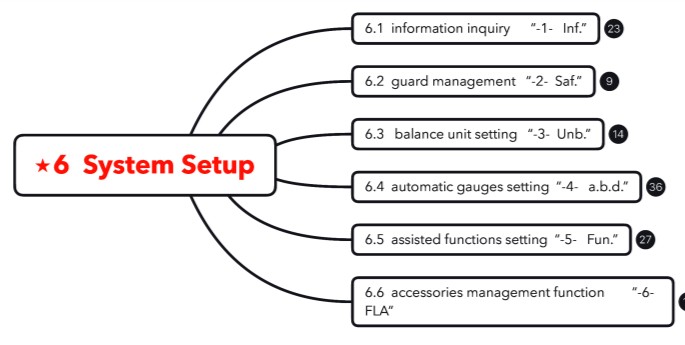 Эта функция состоит в том, чтобы проверить системную ошибку по коду ошибки, чтобы выяснить, в чем проблема. Если пусто, то ошибок нет                                                                                                     Рис.52 Системные настройки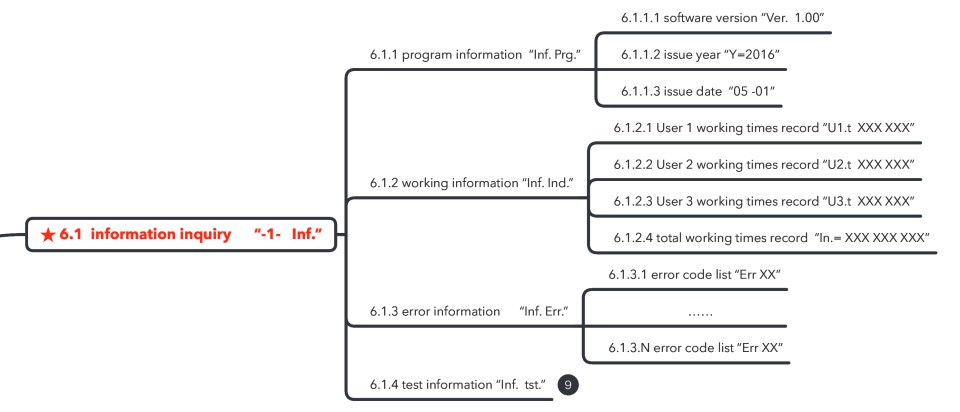 Рис.53 запрос информации6.1.4 Тестовая информация（Рис.54）Это встроенный инструмент для диагностики рабочего состояния каждого узла балансировочного станка.6.1.4.1 Тест панели дисплеяПри входе в эту настройку цифровые сегменты и LED индикаторы будут загораться один за другим с электрическими звуковыми сигналами.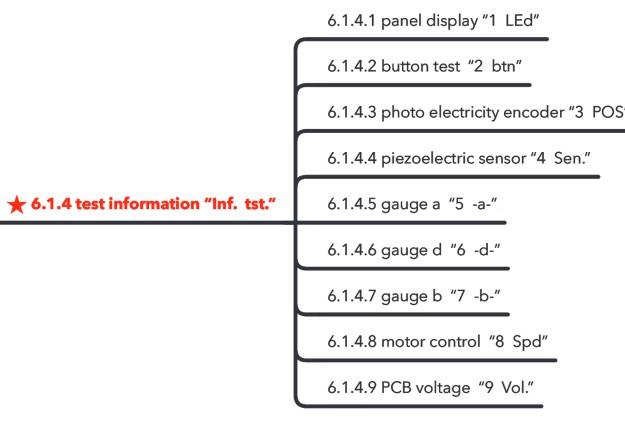 Рис.54 тестовая информация6.1.4.2 Проверка кнопок и переключателейВойдя в эту настройку, нажмите кнопки на панели или включите переключатели кожуха и переключатель педали,	 их соответствующая кнопка  и иконка включения будет отображена на внутреннем и внешнем дисплее. Выход из теста кнопок/переключателей - нажатием и  одновременно.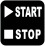 6.1.4.3 Тест фотоэлектрического энкодераВойдя в эту настройку, поверните колесо, внутренний и внешний дисплеи отобразят угол поворота  POS = 0 ° ~359 °. Тем временем индикаторы P0, P1, P2 показывают состояние энкодера в режиме  реального времени. (Рис. 55)6.1.4.4 Тест пьезоэлектрич. датчикаПри входе эту настройку соответствующие данные разных датчиков будут отображаться на экране 	(рис. 56)	P0	P1	P2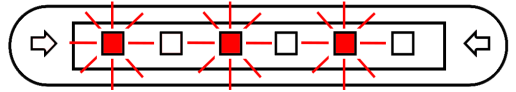 Рис.55 Тест фазы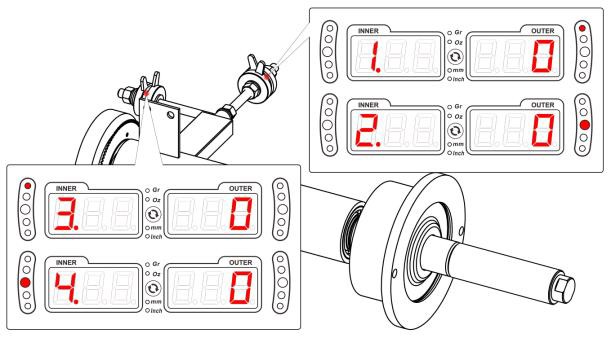 Рис.56 Тест пьезоэлектрического датчика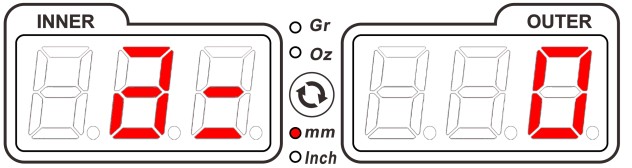 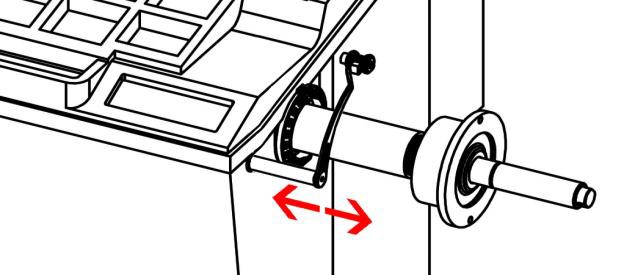 Рис. 57 Тест щупов- измерителейЗначения изменяются между 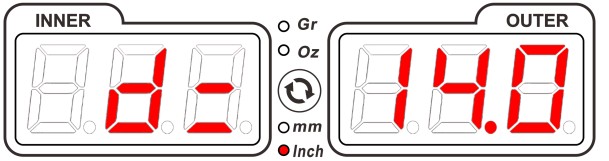 -2048 и +2048 при изменении оказываемого давления. 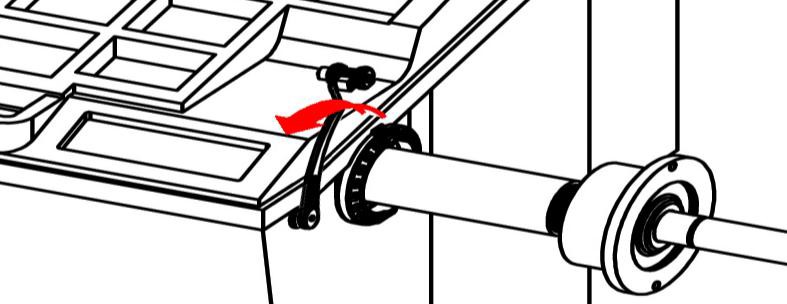 В статике  данные приблизительно равны 0. Каждый датчик имеет дваканала, переключение – нажатием 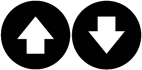 6.1.4.5 Тест щупа-измерителя «а»Войдя в это меню длина измерителя расстояния «а» при его вытягивании должна совпадать с показаниями на дисплее - диапазон a=0~350 мм (рис. 57). Нажать  если нужно изменить единицы изм. длины.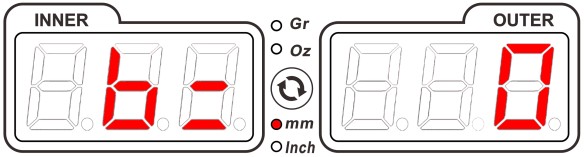 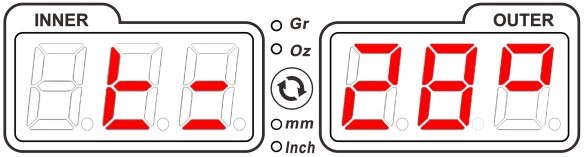 6.1.4.6  Тест щупа-измерителя «d»Войдя в это меню поднимайте измеритель диаметра «d», на дисплее будет отображаться соответствующий диаметр обода  (рис. 58 d = 14,0”Нажать для переключения  между диаметром и углом.Нажать  если нужно изменить единицу измерения диаметра.6.1.4.7   Тест измерителя ширины «b»Войдя в это меню поднесите руку или предмет к ультразвуковому датчику B,на экране отобразятся  считанные показания от датчика до предмета  Рис.58 Тест измерителя диаметра «d»Рис.59 Тест измерителя ширины «b» Рис.60 Кнопки для теста двигателя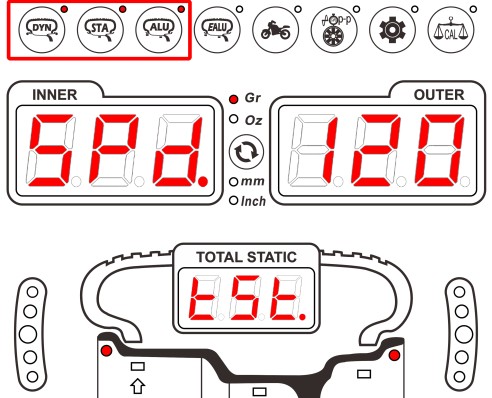 Рис.61 Тест управления двигателем(рис. 59)Нажмите чтоб  перейти в меню проверки температурной компенсации.  Под температурой подразумевается  комнатная температура. Нажмите, чтобы изменить единицу измерения ширины.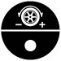 6.1.4.8 Управление двигателемВход в это меню показан на рис. 61. Управляйте двигателем, нажимая и не отпуская соответствующую кнопку, показанную на рис. 60. Во время вращения внутренний и внешний дисплей отображают скорость вращения балансировочного вала в режиме реального времени в единицах измерения об/ мин.6.1.4.9 Проверка напряжения печатной платыПри входе в эту меню у будет отображаться напряжение всех ключевых узлов на печатной плате. См. диапазон напряжений в Таблице 6.Та6л. 6  напряжение на печатной плате6.2 Управление защитным кожухом（Рис.62）6.2.1 Настройка работы с защитным кожухомНастройки кожуха - должны быть выполнены для эффективной  защиты оператора в соответствии с различными требованиями местного законодательства.Когда эта настройка активна, измерение можно начать, только когда защитный  кожух закрыт. Если кожух открыть во время измерения, вращение колеса  тормозится и останавливается автоматически.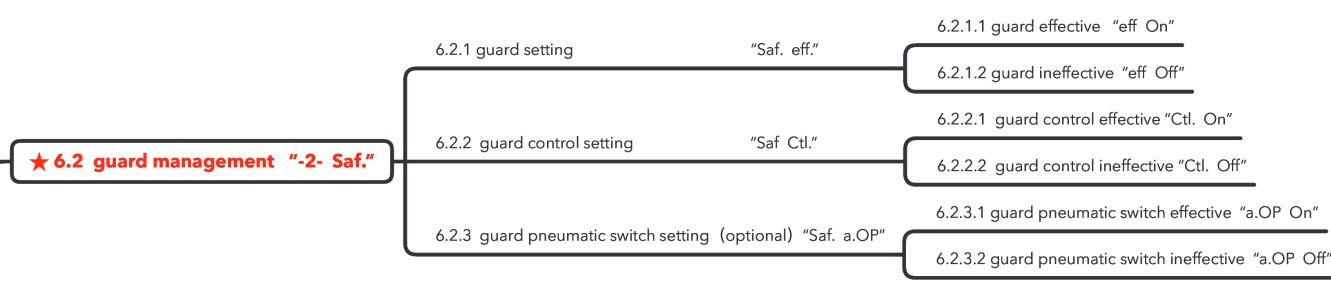 Рис.62 Управление кожухом Когда эта настройка неактивна, пункты 6.2.2 и 6.2.3 не будут отображаться. Установлен защитный кожух или нет - на работу самого балансировочного станка это никак не повлияет.6.2.2 Настройка эффективности защитного кожухаКогда эта настройка активна  при закрытии защитного кожуха начинается  измерение дисбаланса колеса.6.2.3 Настройка пневматического привода защитного кожуха (доп.  опция)При установке этого аксессуара активируйте включите его. Нажать  или，кожух автоматически закроется или откроется. Кожух  также можно открыть или закрыть вручную.6.3 Настройка единиц измерения дисбаланса（Рис.63）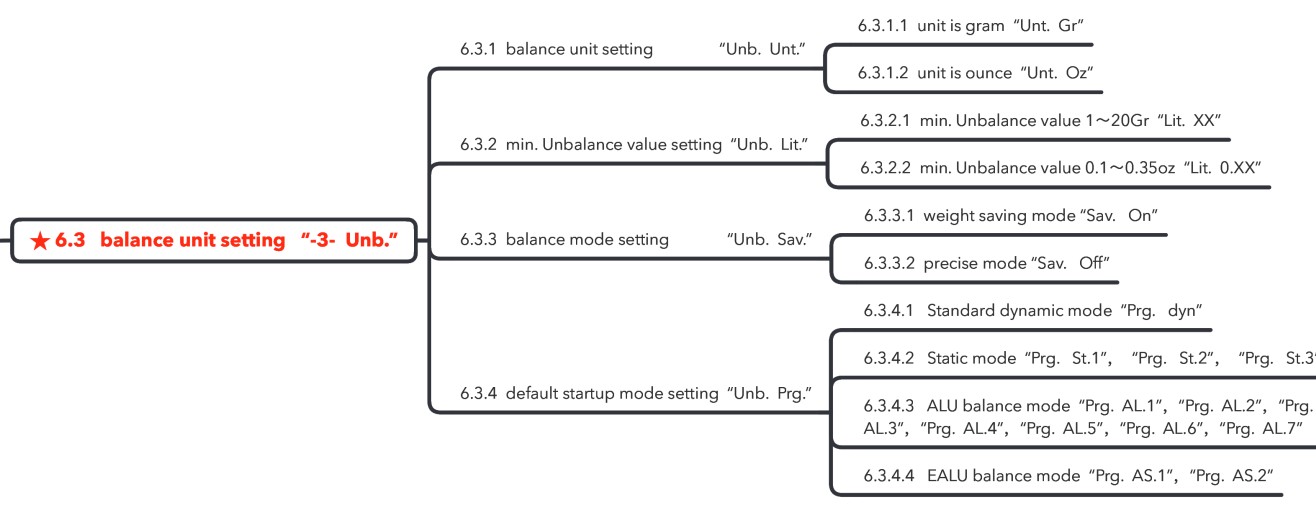 Рис.63 настройка единицы измерения дисбаланса6.3.1 Единица измерения дисбаланса по умолчаниюГрамм или унция.6.3.2 Настройка минимального порогового значения дисбалансаДиапазон: 0~50 грамм или 0~1,75 унции. Любое значение меньше этого невидимо (считается нулевым).6.3.3 Настройка режима баланса (Balance mode setting)В этой настройке «Вкл.» означает режим экономии веса; «Выкл.» означает точный режим.6.3.4 Настройка режима запуска по умолчаниюНа заводе предустановлена программа стандартной динамической балансировки при включении. См. Таблицу 7.6.4 Настройки автоматического измерителя (рис. 64)6.4.1 Единицы измерения  автоматического измерителя  «а»мм/дюйм.6.4.2 Разрешение автоматического измерителя  «а»Метрическая система: 1 мм/5 мм Британская система: 0,1 дюйма/0,2 дюйма6.4.3 Значение для автоматического измерителя «а» по умолчанию при старте.  Диапазон этого значения составляет 10~350 мм. Значение по умолчанию: 115 мм.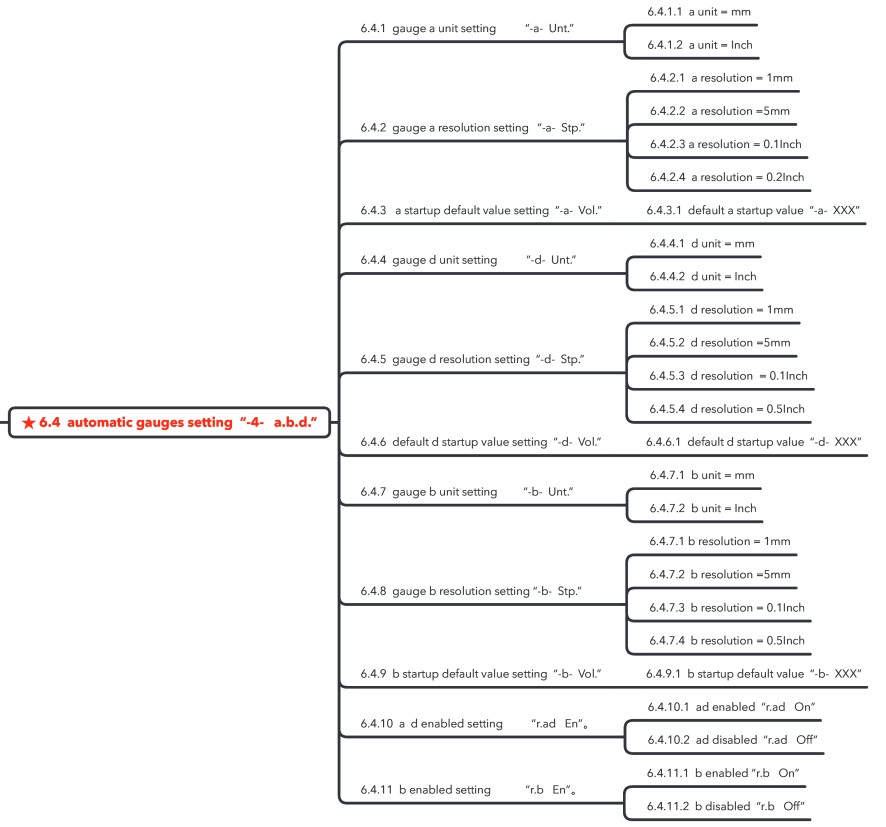 6.4.4 Автоматический измеритель  диаметра “d”мм/дюйм.6.4.5 Разрешение автоматического измерителя диатмера “d”Метрич. система：1мм/5ммБританская система：0.1 /0.5 дюймРис.64 Настройка автоматических измерителей6.4.6 Значение по умолчанию для автоматического измерителя диаметра «d» при запуске.Диапазон этого значения составляет 254 ~ 813 мм (10 дюймов ~ 32 дюйма). Значение по умолчанию 572мм(22,5 дюйма).6.4.7 Единицы измерения автоматического измерителя ширины «b»мм/дюйм.6.4.8 Разрешение  автоматического измерителя ширины «b»Метрическая система: 1 мм/5 мм;  Британская система: 0,1”/0,5”6.4.9 Значение по умолчанию для автоматического измерителя ширины  «b» при запуске.Диапазон этого значения составляет 38–636 мм (1,5–25 дюймов). Значение по умолчанию 209мм(8,25 дюйма).6.4.10 Активация  измерителей диаметра и расстояния «a» и «d».Автоматические измерители “a” и “d” собраны вместе. Этот параметр может одновременно включать и выключать a&d. Эта функция используется, чтобы отключить измерители когда в них есть неисправность, а затем ввести значения a&d вручную.6.4.11 Активация измерителя ширины “b”Данная настройка состоит в том, чтобы включить или выключить автоматический измеритель ширины «b».6.5 Настройка вспомогательных функций（Рис.65）6.5.1 Активация звукового сигналаНастройка включает или отключает электрический звуковой сигнал.6.5.2 Настройка звукового сигналаНастройка включает/выключает автоматический звуковой сигнал при приклеивании грузика.6.5.3 Настройка функции перехода в ждущий («спящий») режим.Войдя в настройку, включите или отключите переход в ждущий режим или установите время перехода с помощью вала   (5мин, 10мин, 15мин, 20мин, 25мин, 30мин, 40мин, 50мин, 60мин, 90мин, 120мин)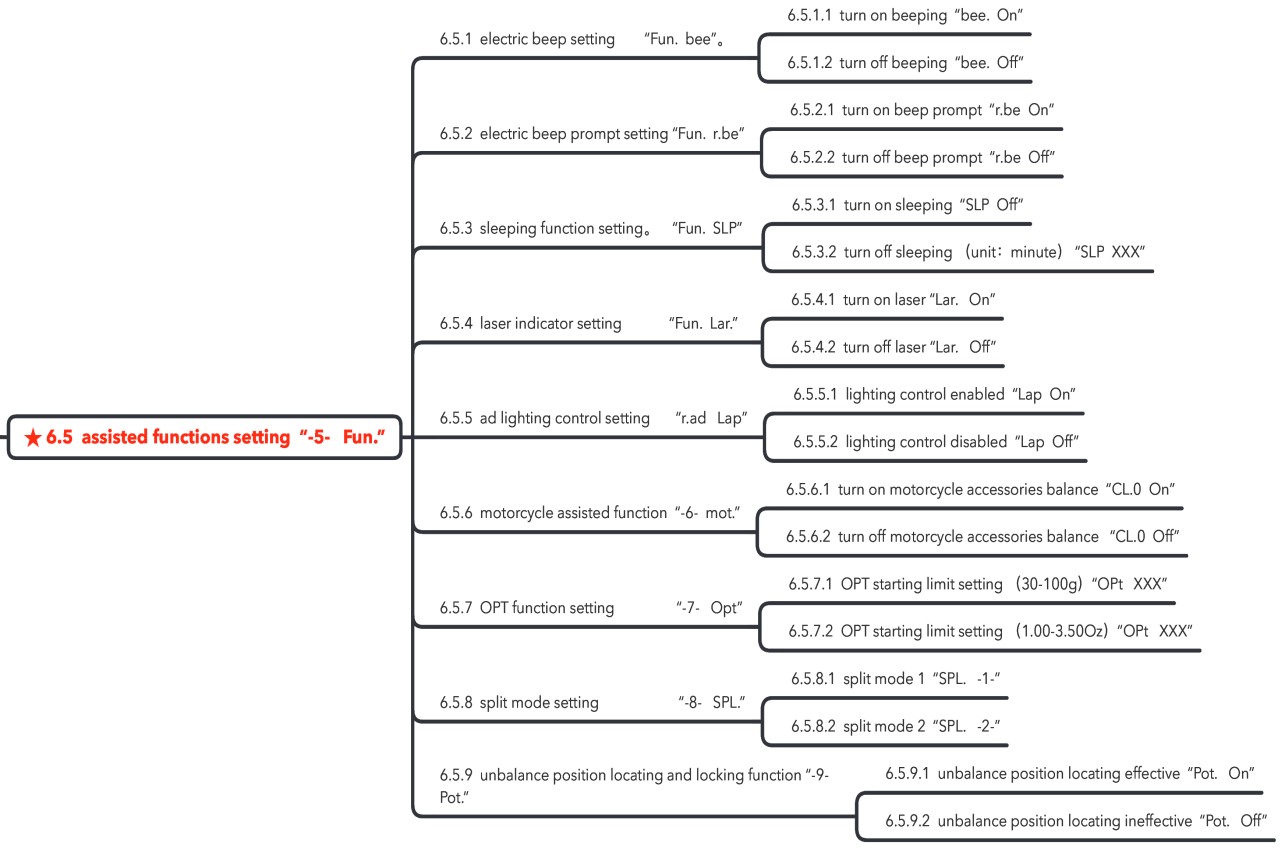 Рис.65 Настройка вспомогательных функций6.5.4 Настройка функции лазерного индикатораФункция  состоит в том, чтобы выключить или включить лазерный индикатор положения клейкого или набивного грузика.6.5.5 Настройка  управления освещением автоматического измерителя  «a» и «d» Настройка  используется для включения или выключения освещения  для требуемой эффективности.6.5.6 Функция для колес мотоциклов.Функция  состоит в том, чтобы включить/отключить функцию балансировки с мотоциклетными  аксессуарами.6.5.7 Настройка функции оптимизации (OPT)Функция заключается в установке минимального значения для выполнения оптимизации. Диапазон 30грамм ~ 100 грамм (1,00 ~ 3,50 унции). Когда максимальное значение статического баланса превышает данное установленное значение, функцию оптимизации будет выполнить можно.6.5.8 Настройка режима разделения грузиков (SPLIT).Текущий режим разделения грузиков может быть задан  как  «SPL -1-» или «SPL -2-».6.5.9 Функция определения положения дисбаланса и блокировкиПредназначена  для  включения или выключения функции автоматического позиционирования и блокировки.6.6 Функция управления аксессуарамиДанная функция заключается в настройках касаемо аксессуаров, используемых на станке (рис. 66), чтобы убедиться, что размеры аксессуаров не влияют на результат балансировки. Войдя в эту настройку, выберите номер соответствующего аксессуара, нажмите для  входа, нажмите или нажмите а затем одновременно поворачивайте балансировочный вал вперед (+) или назад (-), чтобы отредактировать размер аксессуара. Нажимать для сохранения  настройки и выхода.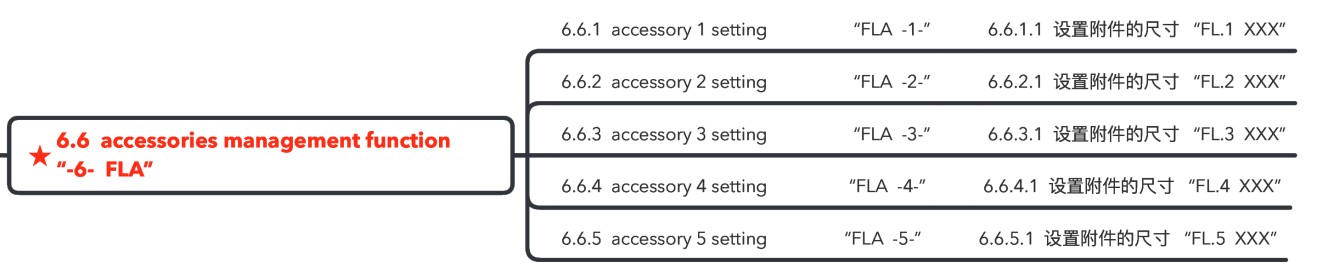 Рис.66 настройка вспомогательных функций７Программы калибровки.Нажмите  для входа в калибровку. Нажмите  или  и одновременно вращайте балансировочный вал вперед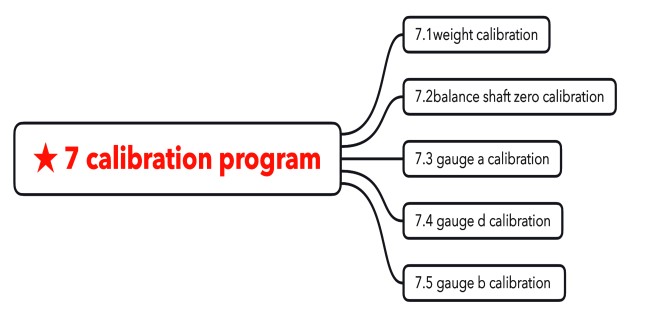 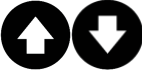 (+） или назад（-） для выбора соответствующего элемента калибровки иНажмите для ввода.См. рис. 51 для описания функций кнопок.7.0 Программы калибровки（Рис.67，Рис.68）Рис.67 Программа калибровкиТабл. 8 Содержание программ калибровки7.1 Калибровка с помощью грузика.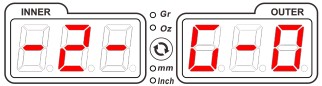 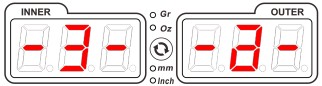 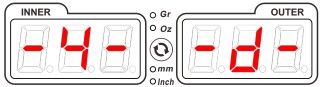 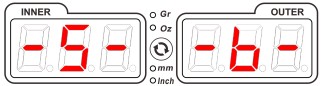 7.1.0Калибровочный инструмент:Колесо со стальным диском (рекомендуется 14~17 дюймов) и стандартный грузик 100 г (3,50 унции), поставляемый со станком. Войдя в калибровку с помощью грузика,  следуйте 3-м  шагам в 7.1.1 ~ 7.1.3.Прежде всего выполните  калибровку нуля.7.1.1 Калибровка нуляРис.68 Программа калибровки с грузикомУстановите колесо на балансировочный станок, закройте защитный кожух и выполните калибровку нуля (рис. 68.1. После измерения программа  автоматически переключится на стандартную калибровку с наружным положением грузика.7.1.2 Калибровка при наружном положении грузика.Как показано на рис. 68.2, закрепите 100-граммовый стандартный грузик в положении «12 часов», закройте защитный кожух, чтобы начать калибровочное измерение. После измерения программа перейдет к калибровке с установкой грузика с внутренней стороны.7.1.3 Калибровка при положении грузика изнутри.Снимите грузик с внешней стороны (рис. 68.3), закрепите его на внутренней плоскости диска в положении «12 часов», закройте защитный кожух, чтобы выполнить калибровочное измерение. После измерения 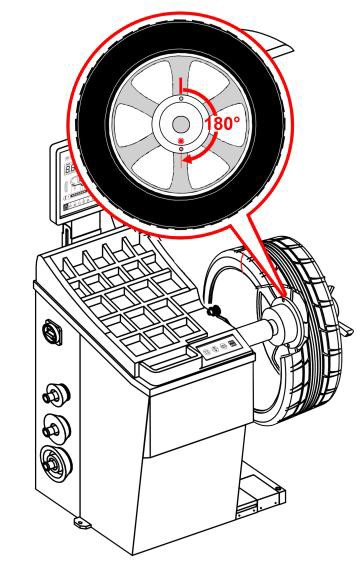 калибровка с помощью грузика завершена, и система возвращается к п.  7.0.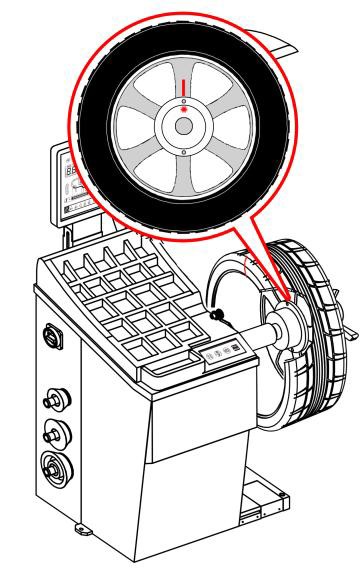 7.2 Калибровка-обнуление вала станка. 7.2.0 Инструмент для калибровки:Колесо со стальным   диском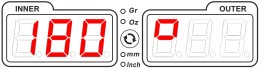 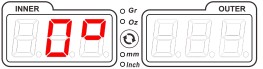 (рекомендуется 14~17 дюймов).Выполняется в два шага, как показано ниже.7.2.1 Шаг 1 (Рис. 69）Установите колесо и отметьте изнутри обод и вал. Закройте защитный кожух, чтобы запустить калибровочное измерение для вала. После измерения ослабьте колесо и поверните колесо относительно вала на 180 градусов, затем снова зафиксируйте колесо.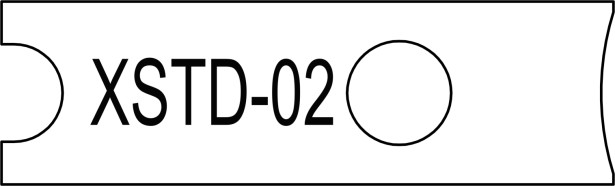 7.2.2 Шаг 2（Рис.70）Закройте защитный кожух, чтобы запустить калибровку. После выполнения измерения – калибровка завершена, и система возвращается к п. 7.0. Рис. 72 Калибр  XSTD-02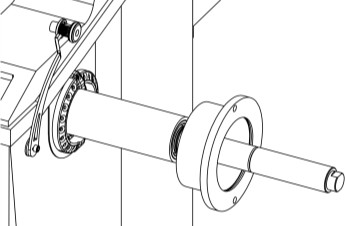 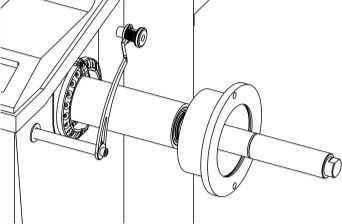 XSTD-02 - калибр, поставляемый со станком（Рис.72）Войдя в программу калибровки измерителя, сначала приведите его в нулевое положение (рис. 71.1), нажмите,  дисплей показывает «CL.a100”. Поставьте калибр между измерителем и корпусом  станка (рис. 71.2),  затем нажмите, дисплей показывает «a= XXX», которое меняется при вытягивании измерителя (рис. 71.3). Верните измеритель в нулевое положение и завершите его калибровку, программа  вернется к п.7.0.7.4 Калибровка измерителя диаметра  «d»7.4.0 Инструмент для калибровки XSTD-02:Калибр XSTD-02 Рис.72), поставляемый со станком7.4.1 Калибровка измерителя диаметра “d”Шаг1 (рис. 73.1)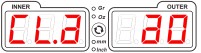 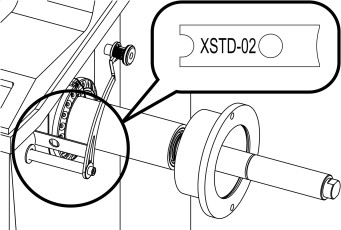 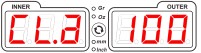 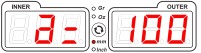 Рис.71 Калибровка измерителя «а»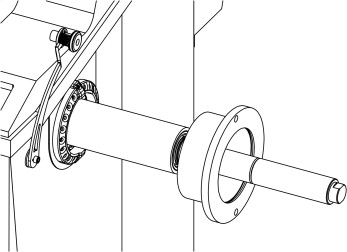 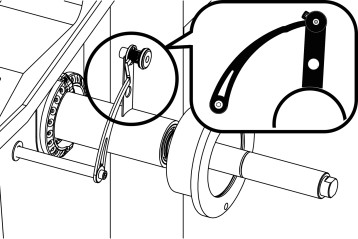 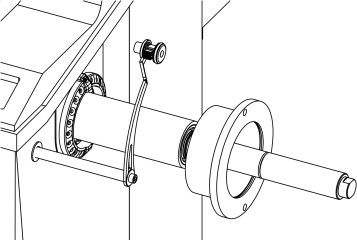 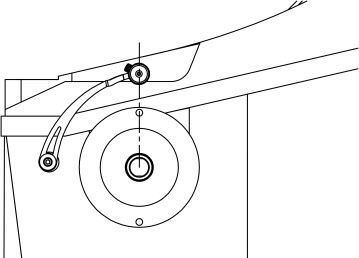 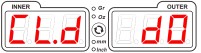 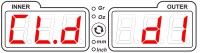 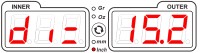 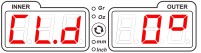 Войдя в программу калибровки “d”, сначала приведите измеритель  диаметра в нулевое положение, дисплей показывает «CL.d d0».7.4.2 Калибровка измерителя  «d» Шаг 2(Рис. 73.2)Нажать ，отображается «CL.d d1». Поместите калибр между измерителем и балансирным валом, а затем нажмите, дисплей показывает «d= X.XX», которое меняется при вытягивании измерителя.7.4.3 Калибровка измерителя  «d»  Шаг 3(Рис.73.3）Нажать, загорится лазерный индикатор. Установите  головку измерителя на одной линии с лазерным индикатором, а затем нажмите, калибровка измерителя «d» завершена, и система возвращается к п. 7.0.7.5 Калибровка измерителя «b»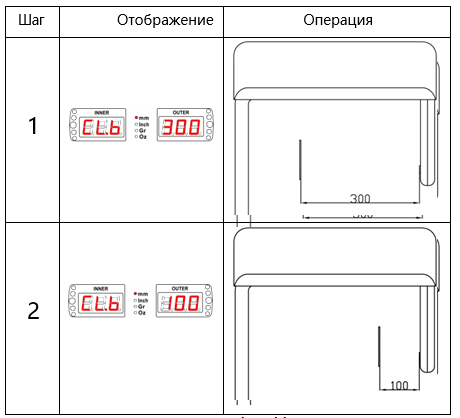 Войдя в данный режим – установите	пластину  на расстоянии  300мм отизмерителя «b»（Рис.74.1），нажмите；Переместите пластину на расстояние 100мм от измерителя «b» （Рис.74.2 ），нажмите	 калибровка измерителя 	ширины «b» окончена, программа  возвращается к п. 7.0.Рис.70  Калибровкаизмерителя ширины «b”8 Устранение неполадок8.1 Описание общих кодовСм. таблицу 9 для описания общих кодов станка.Табл 9 описание общих  кодов8.2 Строка оперативной  информации и  описаниеВ Таблице 10 приведены значения иконок на панели оперативной  информации.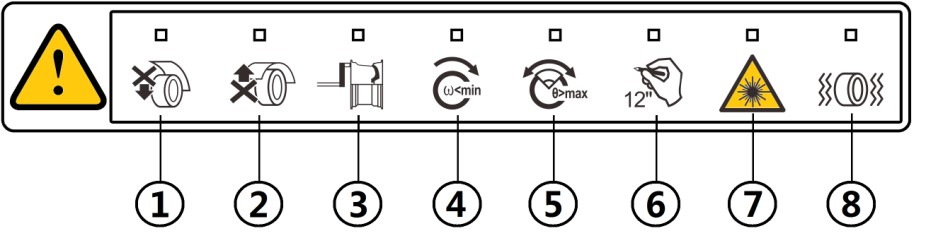 Рис.75 Оперативная информацияТабл  10 Значение символов  оперативной  информации8.3 Описание кодов  ошибок и пути решенияТабл.  11 Коды ошибок:  описание и решения9. Приложение.9.1 Электрические  схемы 9.1. Схема HW9710узел лазерного освещения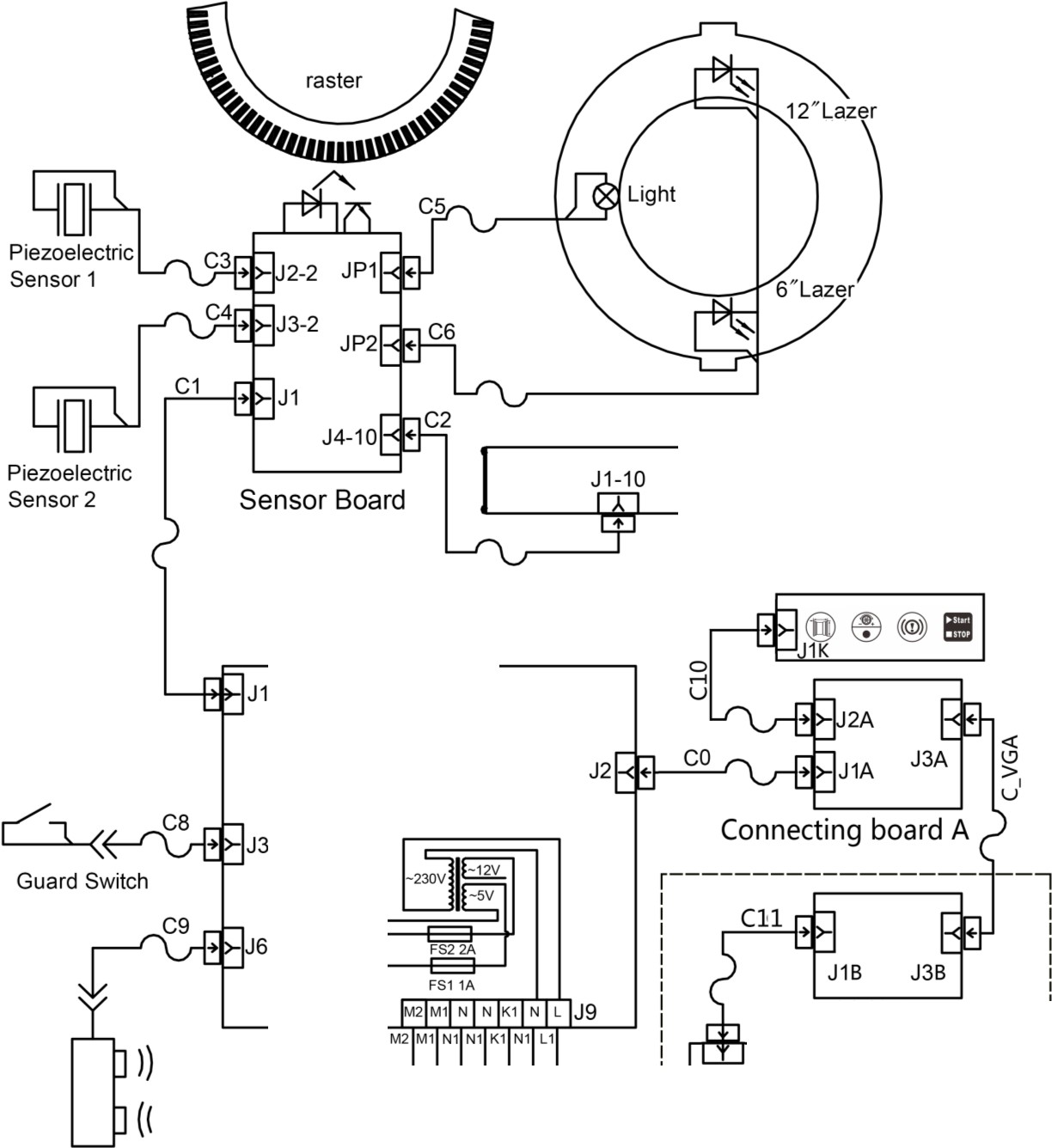 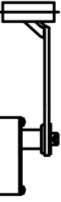 Автоматич.измерительПлата CPUТСУльтразвуков. измеритель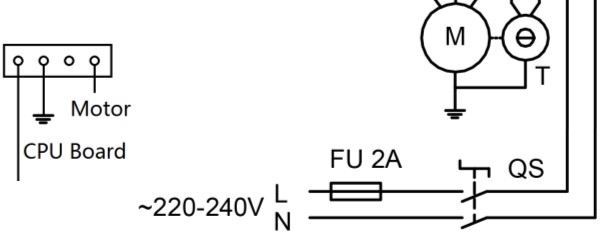 PE E	ЕРис. 76 HW9710 Электросхема9.1.1 Электросхема HW9720 узел лазерного освещения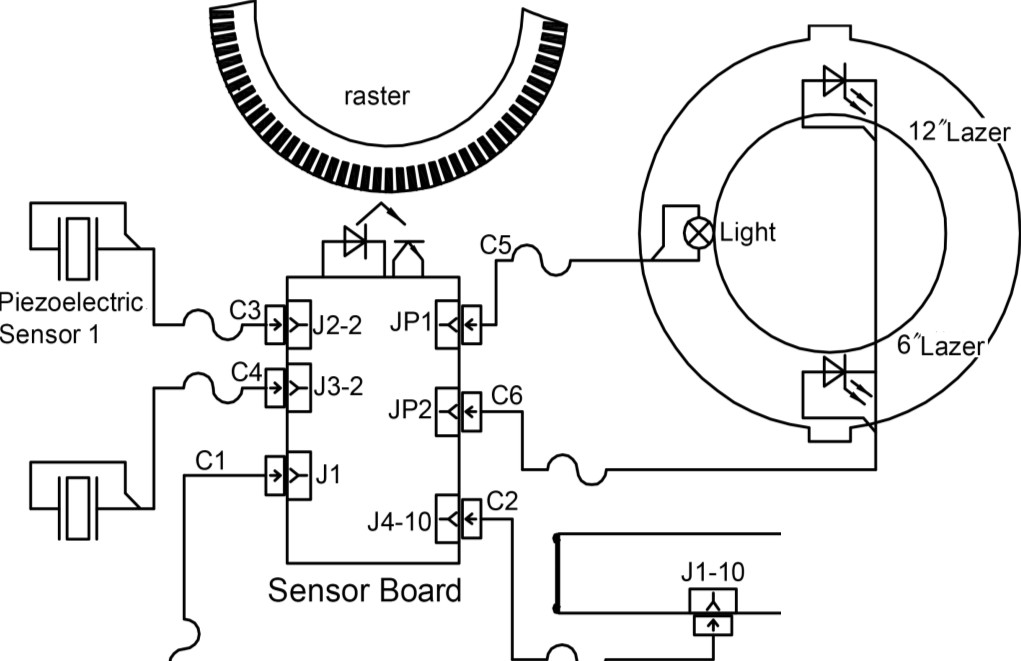 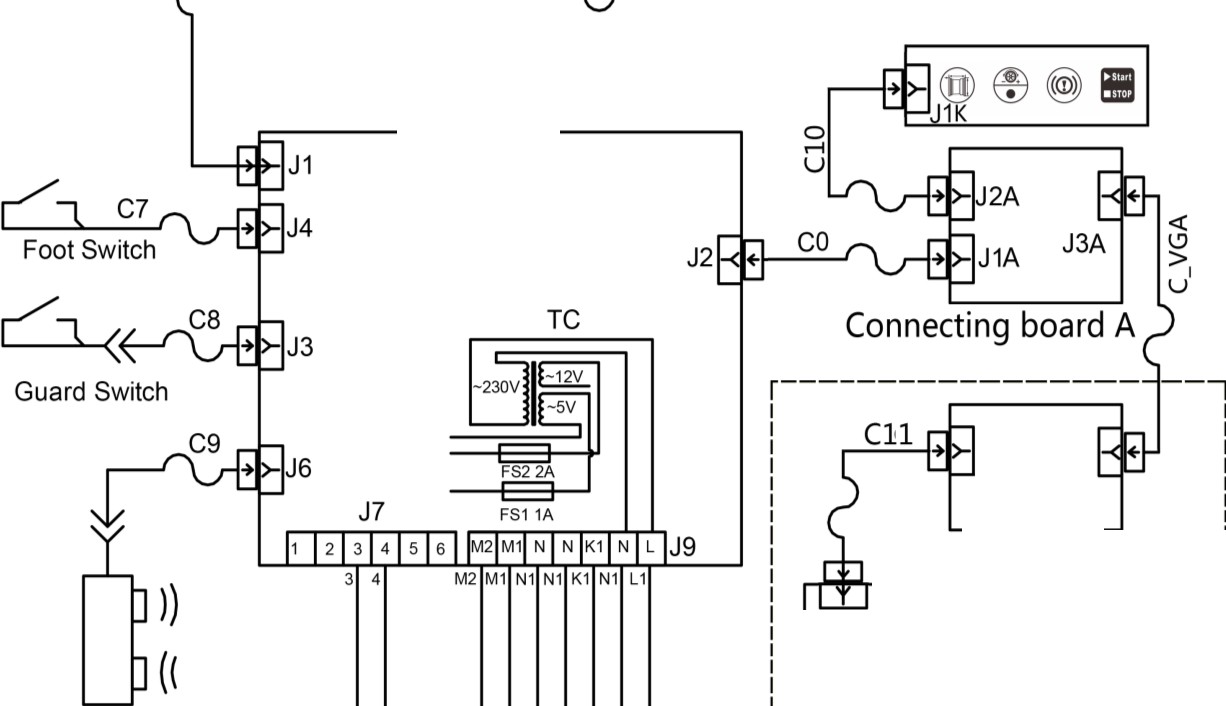 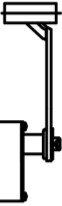 Автоматич.измерительПьезодатчик 2клавиатураПлата процессораУльтразвуковой измеритель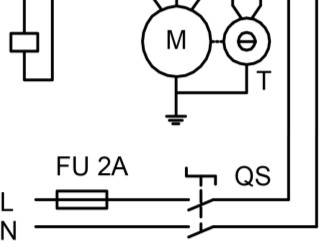 РE E	Е	ЮВ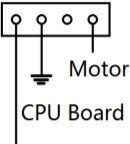 -220-240ВРис. 77 HW9720 электрическая схема9.2 Схема  пневматической системы9.2.1 Схема  HW9720Пневматический разблокировочный механизмС1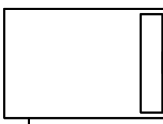 Р3Р44 I	12В	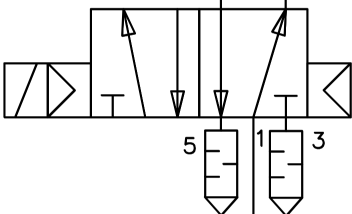 Р281S1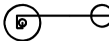 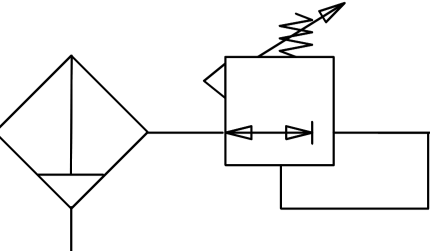 Р1Рис.78 HW9720 Пневматическая схема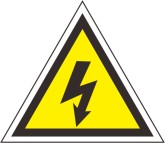 Предупреждение! Все выключатели включены!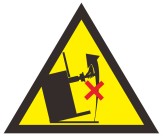 Не применяйте силу к балансировочному валу при перемещении станка!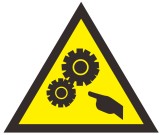 Берегите руки при установке и затяжке обода!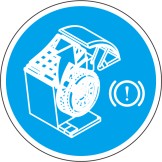 Станок  перестанет работать при открытии защитного кожуха!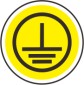 Надежно заземлите!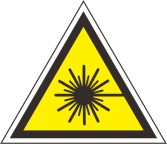 Лазерный указатель  работает. Не смотрите прямо на него, иначе можно нанести травму глазам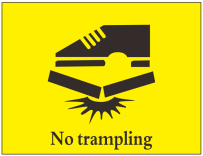 Не  топтать!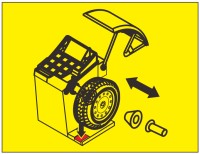 Ставьте и снимайте колесо с помощью педали, когдазащитный кожух  колеса открыт.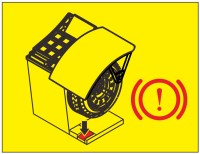 Остановка колеса  и торможение колеса  ножной педалью, когда защитный кожух колеса закрыт.защита колеса закрыта.№т.ОписаниеHW9710HW97201Защитный кожух√√2Держатель ультразвукового датчика ширины B√√3Ультразвуковой датчик√√4Главный блок управления  сдисплеем√√5Держатель дисплея√√6Крышка из АБС и лоток для грузиков√√7Выключатель питания√√8Лубрикатор и влаго-масло отделитель√9Конус №2√√10Стержень-держатель для конусов√√11Конус № 3√√12Конус  №4√√13Кабинет√√14Передняя панель управления√√15Автоматический измеритель√√16Балансировочный вал√√17Посадочная поверхность фланцевой пластины√√18Ножная педаль√19Переключатель режима ожидания√√20Конус №1√√21Кольцо прижимной чашки√√22Быстросменная гайка/адаптерБыстросменная гайкаАдаптер23Освещение для клейких грузиков √√24Лазерный указатель√√25Кронштейн защитного кожуха√√№.Описание№.Описание1Вткнопка переключения параметра 2Ввод данных (прокрутка вперед и назад сколесом）/кнопка автоматического определения положения дисбалансаВвод данных (прокрутка вперед и назад сколесом）/кнопка автоматического определения положения дисбаланса3Кнопка блокир./остановки  колеса4Старт/стоп№Описание№Описание1Динамич. балансировка /световой индикаторДинамич. балансировка /световой индикатор2Статич. балансировка /световой индикаторСтатич. балансировка /световой индикатор3Программы балансировки ALU (для легкосплавных дисков  /световой индикаторПрограммы балансировки ALU (для легкосплавных дисков  /световой индикатор4Программы балансировки EALU (для легкосплавных дисков  /световой индикаторПрограммы балансировки EALU (для легкосплавных дисков  /световой индикатор5Кнопка программы балансировки колес мотоциклов  /световой индикаторКнопка программы балансировки колес мотоциклов  /световой индикатор6Выбор/индикация оценки биения дискаВыбор/индикация оценки биения диска7Кнопка выбора настроек / световой индикаторКнопка выбора настроек / световой индикатор8Калибровка/световой индикаторКалибровка/световой индикатор9Кнопка переключения пользователейКнопка переключения пользователей10Кнопка выбора типа грузикаКнопка выбора типа грузика11Светов.индик.пользов.12Опция для грузиков из железа (Fe)13Дисплей отображения дисбалансаДисплей отображения дисбаланса14Окно отображения дисбаланса с внутр. стороныОкно отображения дисбаланса с внутр. стороны15Переключатель единиц: грамм/унцияПереключатель единиц: грамм/унция16Кнопка переключения единиц массы/длиныКнопка переключения единиц массы/длины17Переключатель единиц длины: мм/дюймПереключатель единиц длины: мм/дюйм18Окно отображ. значения статич.дисбаланса/окно отображения функцийОкно отображ. значения статич.дисбаланса/окно отображения функций19Индикатор полож. дисбаланса для внутр. плоскостиИндикатор полож. дисбаланса для внутр. плоскости20Светов.индикатор полож.набивного  груза с внутр.стороныСветов.индикатор полож.набивного  груза с внутр.стороны21Индикатор положения 1 клейкого груза режима ALUИндикатор положения 1 клейкого груза режима ALU22Для режима ALU，светов.индикатор со стрелкой положения для приклеивания 1Для режима ALU，светов.индикатор со стрелкой положения для приклеивания 123Индикатор выдвижения линейки-измерителяИндикатор выдвижения линейки-измерителя24Вспомогательный световой индикатор положения автоматического измерителя / клейкого грузаВспомогательный световой индикатор положения автоматического измерителя / клейкого груза25Индикатор положения 2 клейкого груза режима ALUИндикатор положения 2 клейкого груза режима ALU26Для режима ALU，светов.индикатор со стрелкой положения для приклеивания 2Для режима ALU，светов.индикатор со стрелкой положения для приклеивания 227Индикатор незакрытого защитного кожухаИндикатор незакрытого защитного кожуха28Индикатор – защитный кожух  не открытИндикатор – защитный кожух  не открыт29Подсказка об ошибке: индикатор ошибки автоматического линейки-измерителя ADПодсказка об ошибке: индикатор ошибки автоматического линейки-измерителя AD30Подсказка об ошибке: световой индикатор слишком низкой скорости вращенияПодсказка об ошибке: световой индикатор слишком низкой скорости вращения31Индикатор движения назад линейки-измерителяИндикатор движения назад линейки-измерителя32Подсказка об ошибке: индикатор слишком большого  угла при разделении груза за спицамиПодсказка об ошибке: индикатор слишком большого  угла при разделении груза за спицами33Индикатор положения 3 клейкого груза режима ALUИндикатор положения 3 клейкого груза режима ALU34Индикатор, указывающий  метку  на внешней стороне шины в положении «12 часов».Индикатор, указывающий  метку  на внешней стороне шины в положении «12 часов».35Индикатор  лазер. освещенияИндикатор  лазер. освещения36Индикатор применения аксессуаровИндикатор применения аксессуаров37Световой индикатор положения набивного  груза с наружной стороныСветовой индикатор положения набивного  груза с наружной стороны38Индикатор вибраций («возмущений») при балансировкеИндикатор вибраций («возмущений») при балансировке39Индикатор полож. дисбаланса для наружной  плоскости коррекцииИндикатор полож. дисбаланса для наружной  плоскости коррекции40Ввод данных (прокруткой колесом вперед/назад)/кнопка автоматического приведения к положению коррекции дисбалансаВвод данных (прокруткой колесом вперед/назад)/кнопка автоматического приведения к положению коррекции дисбаланса41Кнопка переключения параметров колесаКнопка переключения параметров колеса42Кнопка стоп/блокир.колеса43Старт / стоп44Опция для грузиков свинца (Pb)45Опция для грузиков из цинка ( Zn )Опция для грузиков из цинка ( Zn )46Режим OPT (для динамич. или статич.режима) -кнопка/световой индикаторРежим OPT (для динамич. или статич.режима) -кнопка/световой индикатор47Индикатор/кнопка разделения груза за спицами (для ALU и EALU)Индикатор/кнопка разделения груза за спицами (для ALU и EALU)48Кнопка  «вверх»  / добавить кнопку «1».Кнопка  «вверх»  / добавить кнопку «1».49Кнопка «назад»,  «выход» / освещ.Кнопка «назад»,  «выход» / освещ.50Кнопка ввода51Кнопка «вниз»/кнопка минус «1».Кнопка «вниз»/кнопка минус «1».52Кнопка очистки - при повороте на 180 градусовКнопка очистки - при повороте на 180 градусов53Кнопка/индикатор проверки знач. мин. дисбалансаКнопка/индикатор проверки знач. мин. дисбаланса54Параметр колеса a, индикатор положения a1Параметр колеса a, индикатор положения a155Параметр колеса d, индикатор положения d1Параметр колеса d, индикатор положения d156Параметр колеса d2 - световой индикатор положенияПараметр колеса d2 - световой индикатор положения57Параметр колеса а2 - индикатор положенияПараметр колеса а2 - индикатор положения58Параметр колеса b - световой индикатор положенияПараметр колеса b - световой индикатор положенияОписаниеHW9710HW9720Стандартная динамическая балансировка√√Статический режим балансировки N1, N2, N3√√Режим балансировки ALU1 ~ ALU7√√Режим балансировк EALU1~EALU2√√Оптимизация дисбаланса (OPT) в режиме динамич. и статич. балансировки√√SPL (разделение грузика за спицами)  в режиме ALU и EALU√√Режим измерения радиального и осевого биения диска√√Стандартная динамическая балансировка колеса мотоцикла√√Стандартная  статическая  балансировка колеса мотоцикла√√Функция reset  аксессуаров для мотоциклов√√Грамм/унция, мм./дюйм. функция сдвига√√Автоматические датчики (a-d) и функция освещения√√Ультразвуковой измеритель ширины (b) √√Автоматическая функция для установки клейкого грузика с помощью щупа-измерителя√√Функция смещения колеса для очистки места установки клейкого грузика√√Установка клейкого грузика на «12 часов» с помощью лазера√√Установка клейкого грузика на «6 часов» с помощью лазера√√Функция автоматического позиционирования  и блокировки√√Функция самокалибровки√√Автоматический прижим колеса на  валу√Ручной прижим колеса на  валу√Защитный кожух √√Функции самопроверки и диагностики√√№ПараметрРучной ввод вручнуюРучной ввод вручнуюВвод автоматич. измерителемВвод автоматич. измерителем1”а”Нажать кнопку для входа в экран ввода «a», удерживайтекопку, поверните колесо вперед или назад, чтобы ввести расстояние a = 105 мм.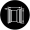 Вытяните автоматический измеритель (калибр) и измерьте «а» и «d» в соответствии с рис.18. После  автоматич.ввода, станок издает один звуковой сигнал и тем временем отобразит «a» 105 мм и «d» 16,0 дюймов. Возврат измерителя в исх. положение вызовет автоматический переход к шагу 3 (Step3): вводу значения «b».Закройте защитный кожух, он автоматически измерит и введет значение «b».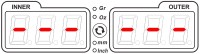 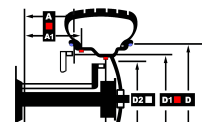 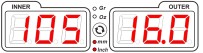 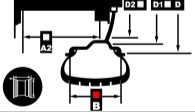 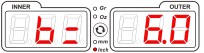 2“d”Нажатькнопку для входа в экран ввода «d», удерживайте кнопку, поверните колесо вперед или назад, чтобы ввести диаметр d = 16,0” дюймов.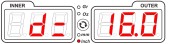 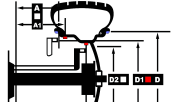 Вытяните автоматический измеритель (калибр) и измерьте «а» и «d» в соответствии с рис.18. После  автоматич.ввода, станок издает один звуковой сигнал и тем временем отобразит «a» 105 мм и «d» 16,0 дюймов. Возврат измерителя в исх. положение вызовет автоматический переход к шагу 3 (Step3): вводу значения «b».Закройте защитный кожух, он автоматически измерит и введет значение «b».3"b"Нажать кнопку, чтобы войти в экран ввода «b», удерживайтекнопку, поверните колесо вперед или назад, чтобы ввести ширину b = 6,0 дюйма.Вытяните автоматический измеритель (калибр) и измерьте «а» и «d» в соответствии с рис.18. После  автоматич.ввода, станок издает один звуковой сигнал и тем временем отобразит «a» 105 мм и «d» 16,0 дюймов. Возврат измерителя в исх. положение вызовет автоматический переход к шагу 3 (Step3): вводу значения «b».Закройте защитный кожух, он автоматически измерит и введет значение «b».ШагОписаниеИзображениеИзображение1Измерение баланса:Закройте защитный кожух, балансировочный станок автоматически перейдет в режим измерения баланса.... ...После, он переходит к шагу 2 со звуковым сигналом.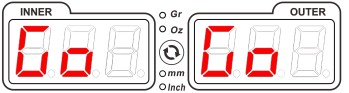 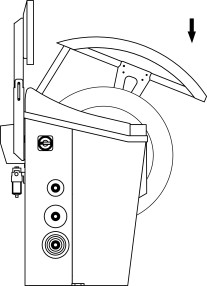 2Внутр. баланс (приоритет бОльшого значения):Колесо автоматически останавливается и блокируется во внутреннем положении, когда горят все световые индикаторы. Это означает значение дисбаланса в положении 12 часов.составляет 30 г. Возьмите груз  массой 30 г и закрепите ее на «12часов». Операция коррекции баланса по внутренней плоскости -завершена.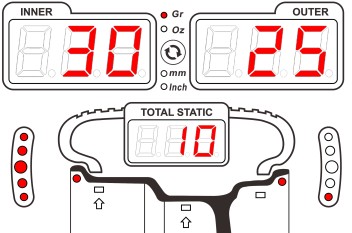 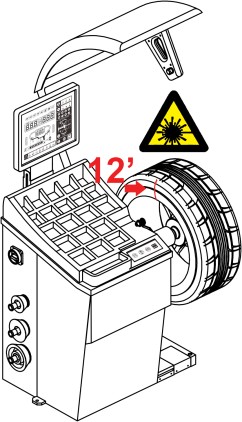 3Внешний баланс:Нажать  для автоматического определения положения дисбаланса по внешней плоскости. Колесо останавливается и блокируется в положении коррекции по наружной плоскости, когда горят все световые индикаторы. Это означает, что в положении «12 часов» значение дисбаланса составляет 25 г. Возьмите груз массой 25 г и закрепите его вположении «12 часов». Операция коррекции баланса по внешней плоскости -завершена.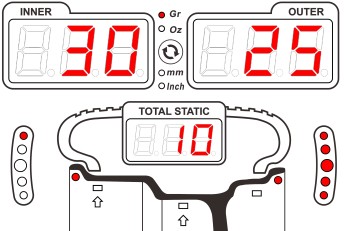 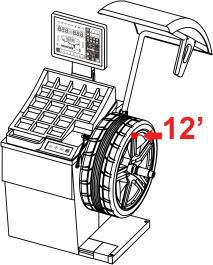 ШагОписаниеИзображениеИзображение1Измерение статического баланса:Закройте защитный кожух, балансировочный станок автоматически перейдет в режим  статической балансировки.После измерения, он переходит к шагу 2 со звуковым сигналом.2Операция статической балансировки:Колесо автоматически блокируется во внутреннем положении, когда горят все световые индикаторы. Это означает, что в положении «12 часов» значение дисбаланса составляет 35 г. Возьмите груз 35 г и прикрепите  его в этом положении для завершении  операции.ШагОписаниеИзображение Изображение 1Измерение дисбаланса:Закройте защитный кожух, балансировочный станок автоматически перейдет в состояние измерения ALU2.... ...После измерения, он переходит к шагу 2 со звуковым сигналом.2Дисбаланс по внутренней плоскости (приоритет бОльшого значения):Колесо автоматически останавливается и блокируется во положении для коррекции с внутр. стороны, когда горят все световые индикаторы. Это означает, что в положении «12 часов» значение дисбаланса составляет 30 г. Возьмите 30-граммовый груз и прикрепите его в этом месте внутрь диска  на 3/4 дюйма и лазерная метка на 12 часов совпадают. Коррекция дисбаланса по внутр. плоскости -  завершена.3Дисбаланс по внешней плоскости:Нажать  чтоб колесо расположилось для корректировки дисбаланса по наружной плоскости.Колесо останавливается и блокируется в наружном  положении, когда горят все световые индикаторы. Это означает, что в положении «12 часов» значение дисбаланса составляет 25 г. Возьмите груз массой 25 г и прикрепите его  в этом месте, на ½”от фланца внутрь,  и лазерная метка на 12 часов совпадают. Коррекция дисбаланса по наружной  плоскости -  завершена.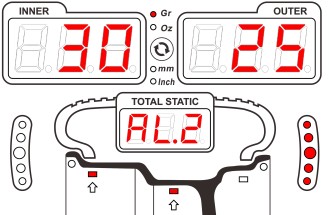 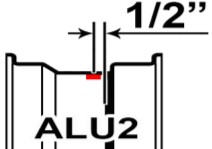 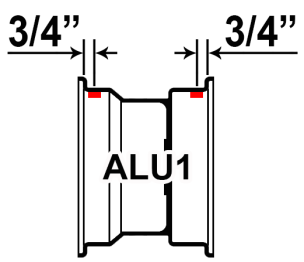 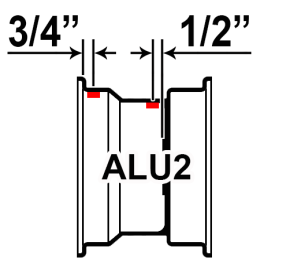 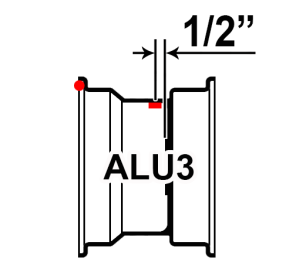 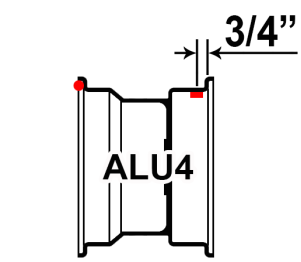 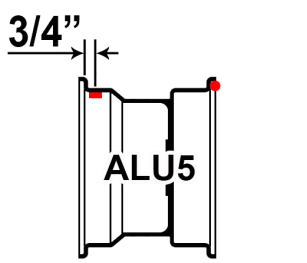 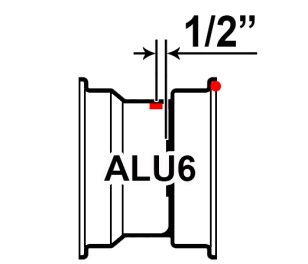 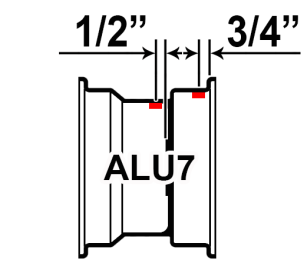 3 спицы4 спицы5спиц6 спиц7 спиц8 спиц9 спиц10 спицШагИллюстрацияИзображениеИзображение1Войти в режим измерения биения (см.Фото справа). Используйте левую руку, чтобы выдвинуть измеритель, подведя его я до упора во внутреннюю стенку  края обода. Удерживайте  O-образное кольцо на конце измерителя так, чтобы оно было вплотную к ободу и чтоб было обеспечено его качение по ободу. По окончании  нажмите правой рукой, чтобы перейти к шагу 2.2См. картинку справа. Прижав  левой рукой  O-образное кольцо на конце измерителя к измеряемой поверхности на диске медленно проворачивайте колесо вперед правой рукой, чтобы начать измерение биения.Когда значения отображаются с обеих сторон, это означает, что выполняется измерение.  Измерение завершается после одного оборота,  затем войдите в режим отображения выполненных измерений (шаг 3)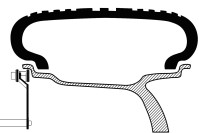 &3Отображаемое значение показывает:1. Максимальное значение осевого биения (в данном случае составляет 1,0 мм.)2. Максимальное значение радиального биения (составляет 2,4 мм). Вращайте колесо, пока не загорятся все индикаторы  положения внутреннего баланса. Это означает, что осевое биение в этой позиции максимальное. Вращайте  колесо до тех пор, пока не загорятся все индикаторы  положения внешнего баланса, что означает, что радиальное биение в этой  позиции  максимальное.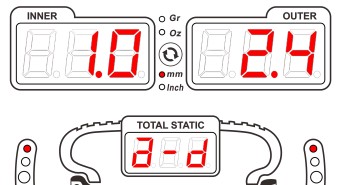 Вращение в прямом направленииВращение в обратную сторонуМотор заблокирован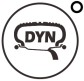 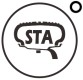 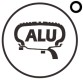 Наименов.+12ВVCCVDDAVCCAVSS-12ВКод«V12»«Vcc»«Vdd»«AVc”«V5»«V=»Диапазон10,5~13 В4,7~5,3 В3,0~3,4 В4,7~5,3 В-5,3~-4,7 В-13~-10,5 ВНаименование КодОписание☻калибровка с помощью грузика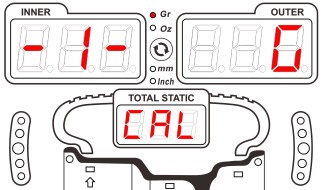 Калибровка значения баланса со стандартным грузиком☻калибровка-обнуление валаКомпенсация (калибровка) величины дисбаланса вала☻ калибровка измерителярасстояния «а»Калибровка нуля измерителярасстояния «а»☻ калибровка измерителя диаметра «d»Калибровка нуля измерителя диаметра «d» и положения приклеивания грузиковоклибрация☻калибровка измерителя ширины «b»Калибровка нуля измерителя ширины «b»ШагОперацияОтображениеЕд. измерКалибровка  нуля с колесом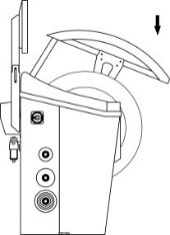 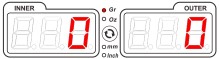 граммКалибровка  нуля с колесом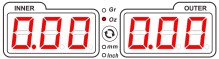 унцияКалибровка с грузиком снаружи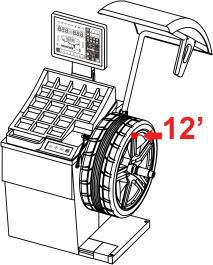 граммКалибровка с грузиком снаружиунцияКалибровка с грузиком изнутри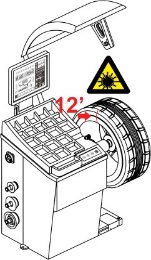 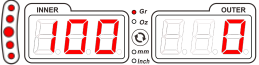 граммКалибровка с грузиком изнутри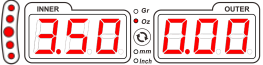 унция№КодЗначение№КодЗначениее1«Выкл. Выкл.»“Off   Off”Нажмите ее, чтобы остановить в случае аварииэмерагентство2“Go	Go”Измерение Измерение 3«--- --|»Для станков с автоматич. валом - снятие колеса4«|-- ---»Для станков с автоматич. валом - установка колесаДля станков с автоматич. валом - установка колеса5“-	- ”Статус ждущего режима6«а= ххх»Ввод а7«d= ххх»Ввод d8«b = ххх»Ввод b9«а1= ххх»Ввод а110«а2= ххх»Ввод а2Ввод а211«d1= ххх»Ввод d112«d2= ххх»Ввод d2Ввод d213«6»”Положение для очистки на 6 часов14«12»”Работа в положении «12 часов»Работа в положении «12 часов»15«CAL-G-»Калибровка грузиком16« CAL G-0»Калибровка нуля валаКалибровка нуля вала17« CAL -а-»Калибровка измерителя a18«CL.а а0»Измеритель «a» в 0 полож позицииИзмеритель «a» в 0 полож позиции19« CL.а 100»Измеритель «a» в положении 100 мм20«CAL -d-»Калибровка измерителя “d”Калибровка измерителя “d”21« CL.d d0»Измеритель «d» в 0 положении22« CL.d d1»Положение «1»измерителя dПоложение «1»измерителя d23«CL.d 0°»Головка измерителя «d» в 0 положении24«CAL -b-»Калибровка измерителя bКалибровка измерителя b25“CL.b   xxx”Измеритель «b» в  положении “xxx”26“Spd   xxx”Cкорость ххх об/минCкорость ххх об/мин27“tst”Тестирование…28“no   FLA”Настройка «Нет аксессуара»Настройка «Нет аксессуара»29“Set   FLA”Установка номера  аксессуара30“-x-   yyy”Аксессyар «x» установлен как yyy ммАксессyар «x» установлен как yyy мм31“no.   -1-”~“no.   -5-”Настройка аксессуаров  1~532“FLA -1-”~“FLA -5-”Выбор аксессуаров1~5Выбор аксессуаров1~533”Opt“Операция оптимизации34”SPL“Операция разделения грузиковОперация разделения грузиков35“ Hid ”Количество спиц вРежиме SPL1 режиме36“ SP.1 ”Первая спица в режиме SPL2Первая спица в режиме SPL237“ SP.2 ”Вторая спица в режиме SPL238“ tol. CAL ”Операция компенсация (учета) веса мото аксессуараОперация компенсация (учета) веса мото аксессуара39“ dyn   bal ”Динамическая балансировка40“St.1”~“St. 3”Статическая балансировка 1~3Статическая балансировка 1~341“ALU -1-”~“ALU -7-”Режим балансаировки  ALU 1~742“AL.S -1-”~“AL.S -2-”Режим EALU 1~2Режим EALU 1~243“P_P   --|”Готовность к измерению биений44“P_P   0”Старт измерения биений Старт измерения биений 45a_dОтображение результатов измерения биения№Значение№Значение1Защитный кожух  не закрыт при запускеКнопкой «старт»2Измерение прервано,потому что защитный кожух колеса открыт3Ошибка, связанная со щупами-измерителями AD4Измерение прерывается из-за низкой скорости вращения5Углы не достаточно хорошо разделены6Необходимо отметить в положении диска «12 часов»7Быстрая подсказка о работе лазерного индикатора8Нестабильное  измерение из-за внешних факторов №КодОшибкаРешение1“Err   00”Подъемник на находится на местеОпустите подъемник на землю.Опустите подъемник на землю.2“Err   01”Защитный кожух не закрыт при нажатии кнопки запускаЗакрыть кожух. Если ошибка по-прежнему остается, это означает, что концевой выключатель неисправен. Ссылаясь на главу 6.2.1, отключите концевой выключатель. После замены  выключателя снова включите (активируйте) его.Закрыть кожух. Если ошибка по-прежнему остается, это означает, что концевой выключатель неисправен. Ссылаясь на главу 6.2.1, отключите концевой выключатель. После замены  выключателя снова включите (активируйте) его.3“Err   02”Скорость вращения не достигает стандартного значенияОбратитесь к главе 6.1.4.8, чтобы проверить вращение двигателя;    Проверьте плату питания, если двигатель отключен;Если двигатель включен, но вал не вращается, проверьте, не оборван ли ремень;Если он вращается, но скорость ненормальная, проверьте оптический датчик. Если скорость отображается нормально, но на глаз меньше 150 об/мин, проверьте, что источник питания 50 Гц. Обратитесь к производителю за правильной информацией..Обратитесь к главе 6.1.4.8, чтобы проверить вращение двигателя;    Проверьте плату питания, если двигатель отключен;Если двигатель включен, но вал не вращается, проверьте, не оборван ли ремень;Если он вращается, но скорость ненормальная, проверьте оптический датчик. Если скорость отображается нормально, но на глаз меньше 150 об/мин, проверьте, что источник питания 50 Гц. Обратитесь к производителю за правильной информацией..4“Err   10”Измеритель расстояния  «а» не активенВыключите и перезапустите станок. Если ошибка не устранена, обратитесь к 6.1.4.5, чтобы проверить измеритель «а». Если он неисправен, обратитесь в сервисную службу; выключите функцию ввода  «a&d», как указано в 6.4.10, и вводите значение a&d вручную пока станок не будет отремонтирован.Выключите и перезапустите станок. Если ошибка не устранена, обратитесь к 6.1.4.5, чтобы проверить измеритель «а». Если он неисправен, обратитесь в сервисную службу; выключите функцию ввода  «a&d», как указано в 6.4.10, и вводите значение a&d вручную пока станок не будет отремонтирован.5“Err   11”Измеритель расстояния  «а» не откалиброванОбратитесь к п. 7.3 для его калибровки.6“Err   12”Измеритель  «а» не в нулевом положенииПривести в нулевое положение7“Err   15”Измеритель диаметра   «d» не активенВыключите и перезапустите станок. Если ошибка не устранена, обратитесь к 6.1.4.6, чтобы проверить измеритель «d». Если он неисправен, обратитесь в сервисную службу; отключите измеритель a&d, как указано в 6.4.10, и вводите значение a&d вручную пока станок не будет отремонтирован.Выключите и перезапустите станок. Если ошибка не устранена, обратитесь к 6.1.4.6, чтобы проверить измеритель «d». Если он неисправен, обратитесь в сервисную службу; отключите измеритель a&d, как указано в 6.4.10, и вводите значение a&d вручную пока станок не будет отремонтирован.8“Err   16”Измеритель  «d» не откалиброванОбратитесь к п. 7.4 для его калибровки.9“Err   20”Измеритель ширины   «b» не активенВыключите и перезапустите станок. Если ошибка не устранена, обратитесь к п. 6.1.4.7 для проверки «b». Если «b» не соответствует норме, проверьте, нет ли обрыва в его подключении (рис. 8). Обратитесь в сервисную службу. Выключите функцию b, как указано в 6.4.11, и вводите значение b вручную пока станок не будет отремонтирован.Выключите и перезапустите станок. Если ошибка не устранена, обратитесь к п. 6.1.4.7 для проверки «b». Если «b» не соответствует норме, проверьте, нет ли обрыва в его подключении (рис. 8). Обратитесь в сервисную службу. Выключите функцию b, как указано в 6.4.11, и вводите значение b вручную пока станок не будет отремонтирован.10“Err   21”Измеритель «b» не откалиброванСм. п. 7.5 для калибровки.11“Err   CAL”Не сделаны заводские настройкиОбратитесь к производителю за инструкциями.Обратитесь к производителю за инструкциями.12“Err   Dat”Неверный процесс калибровки измерителяОзначает неправильные действия  во время калибровки. Обратитесь к Главе 7 для правильной калибровки.Означает неправильные действия  во время калибровки. Обратитесь к Главе 7 для правильной калибровки.13“ Err SYS ”Системная ошибкаСвяжитесь со службой сервиса